Oznámení Ministerstva vnitra,kterým se zveřejňujenárodní standard pro elektronické systémy spisové službyMinisterstvo vnitra zveřejňuje na základě § 70 odst. 2 zákona č. 499/2004 Sb., o archivnictví a spisové službě a o změně některých zákonů, ve znění zákona č. 190/2009 Sb. a zákona č. 167/2012 Sb., národní standard pro elektronické systémy spisové služby (dále jen „národní standard“).Nové znění národního standardu bylo upraveno na základě praktických zkušeností původců i dodavatelů elektronických systémů spisové služby. Současně byla provedena celková revize národního standardu, která spočívala v posouzení textu a v odstranění tzv. doporučených (nepovinných) požadavků a duplicitních ustanovení. Současně byl text přestrukturován podle posloupnosti činností při výkonu spisové služby. Za zcela zásadní je třeba považovat začlenění popisu rozhraní na propojení systémů spravujících dokumenty. S tím souvisí i nové schéma XML v příloze č. 1. S ohledem na problémy se ztvárňováním transakčního protokolu do PDF/A bylo pro něj vytvořeno nové schéma XML (příloha č. 6). V oblasti skartačního řízení byla zohledněna také činnost Národního archivu na úseku péče o archiválie v digitální podobě a existence jeho portálu pro zpřístupňování archiválií v digitální podobě a zejména výkladem (kapitola 11) zpřesněna schémata XML pro předávání metadat a digitálních dokumentů k trvalému uložení v podobě datového balíčku SIP (příloha č. 2 a 3). V neposlední řadě byly křížové odkazy rozděleny na pevné (bez možnosti odstranění) a volné.Mezi další významné změny patří odstranění pojmu záznam a zavedení pojmu koncept (rozpracovaný dokument), který je spravován v elektronickém systému spisové služby shodně jako dokument, avšak může existovat ve více verzích a nemusí být evidován v evidenci dokumentů. S tím souvisí i nahrazení zkratky ERMS (anglicky elektronický systém pro správu dokumentů) obecnější zkratkou eSSL (elektronický systém spisové služby) – systém spravuje i koncepty. V podmínkách výkonu spisové služby v České republice neužívané řízené slovníky byly nahrazeny číselníky. Zcela zrušena a rozpuštěna byla původní kapitola 10 (účelové moduly), vypuštěny byly požadavky na výtah, redakci a nezbytné dokumenty; naopak zaveden byl pojem zásilka. Místo pojmu agendový informační systém je nově použit obecnější výraz informační systém spravující dokumenty. V souvislosti s platností nařízení Evropského parlamentu a Rady (EU) č. 910/2014 ze dne 23. července 2014 o elektronické identifikaci a službách vytvářejících důvěru pro elektronické transakce na vnitřním trhu a o zrušení směrnice 1999/93/ES a s ním souvisejícím zákonem č. 297/2016 Sb., o službách vytvářejících důvěru pro elektronické transakce, byla upravena terminologie a postupy elektronického podepisování. Nově byl spisový plán omezen pouze na věcné skupiny a termín organizace nahrazen termínem původce.Současně byly požadavky národního standardu nově očíslovány. Aby bylo možné kontrolovat znění s předcházející úpravou, jsou u jednotlivých požadavků uvedena jejich původní čísla s případnou poznámkou, zda došlo k významnější úpravě.Znění národního standardu je zpřístupněno způsobem umožňujícím dálkový přístup na internetových stránkách Ministerstva vnitra v sekci „O nás“, ve složce „Archivnictví a spisová služba“.Národní standard nabývá účinnosti dnem 1. července 2017, týmž dnem se zrušuje národní standard pro elektronické systémy spisové služby zveřejněný ve Věstníku Ministerstva vnitra čá. 64/2012.Národní standard nabývá účinnosti dnem 1. července 2017 s výjimkou požadavků kapitoly 2.1 pokud se jedná o rozpracované dokumenty (koncepty), 2.1.33, 2.1.38, 2.3.6, 2.3.10, 2.7.19, 3.1.19, 3.3.22, kapitoly 3.3 pokud se jedná o rozlišování pevných a volných křížových odkazů (všechny nerozlišené křížové odkazy se považují za pevné), 5.3.4 až 5.3.8, 6.2.4, 6.2.6, 6.3.5, 6.3.19, 7.1.21, 7.1.22, 7.2.3, 7.2.8, 8.1.4, 8.2.4, 8.2.5, 8.2.10, kapitola 9.1, 11.2, které nabývají účinnosti 1. května 2018.Po dobu jednoho roku ode dne nabytí účinnosti tohoto národního standardu lze k importu, exportu nebo přenosu metadat entit a jejich komponent použít rovněž přílohu č. 1 národního standardu pro elektronické systémy spisové služby ve znění účinném před nabytím účinnosti tohoto národního standardu. V takovém případě se neuplatní požadavky kapitoly 9.1.Po dobu jednoho roku ode dne nabytí účinnosti tohoto národního standardu lze k vytvoření datového balíčku SIP použít rovněž přílohu č. 2 a 3 národního standardu pro elektronické systémy spisové služby ve znění účinném před nabytím účinnosti tohoto národního standardu. V takovém případě se neuplatní požadavky kapitoly 11.2.Č. j. MV-33371-16/AS-2017Ředitel odboru archivní správyPhDr. Jiří ÚLOVEC v. r.Národní standard
pro elektronické systémy spisové službyObsah1	Základní pojmyBezpečnostní kategorieBezpečnostní kategorie je jedno nebo více opatření spojené s dokumentem nebo seskupením, která podmiňují nebo definují pravidla určující podmínky přístupu k němu, a to zejména v souvislosti s klasifikací dokumentu, který obsahuje chráněnou informaci. Tyto informace jsou označovány v souvislosti s rozhodnutím původce omezit přístup k jím stanoveným kategoriím dokumentů nebo seskupení (například personální dokumenty, obchodní tajemství). Pokud nevyplývá omezení přístupu k dokumentu nebo seskupení z jiných právních předpisů, lze bezpečnostní kategorii specificky stanovit na organizační úrovni.Číslo jednacíČíslo jednací je evidenční znak dokumentu v rámci evidence dokumentů, jehož tvar vychází z požadavků jiných právních předpisů a potřeb původce. Datový balíček SIPInformační balíček („Submission Information Package“) určený k exportu nebo přenosu entit z eSSL do digitálního archivu. Je tvořen podle přílohy č. 2 a 3 a obsahuje metadata a digitální komponentyspisu,dokumentu zatříděného přímo do věcné skupiny, nebodílu typového spisu.Datový formátDatový formát je způsob kódování komponenty, který zajišťuje uložení dokumentu nebo jeho části (částí) pro účely zpracování výpočetní technikou a jeho znázornění. Pojem „datový formát“ se pro účely národního standardu užívá v obdobném významu jako „formát“. Datovými formáty jsou napříkladformát Portable Document Format/Archive (PDF/A, ISO 19005),formát Portable Network Graphics (PNG, ISO/IEC 15948),formát Tagged Image File Format (TIFF, revize 6 - nekomprimovaný),formát JPEG File Interchange Format (JPEG/JFIF, ISO/IEC 10918),formát Graphics Interchange Format (GIF),formát Waveform audio format (WAV), modulace Pulse-code modulation (PCM),formát XML,proprietární formáty dokumentů vytvářené například kancelářskými aplikacemi.DědičnostDědičnost vyjadřuje schopnost entity umožnit předání určitých vlastností z mateřské entity na entitu dceřinou.Deklarování dokumentuDeklarování dokumentu je zaevidování verze rozpracovaného dokumentu (konceptu) do evidence dokumentů .DigitálníPojem „digitální“ vyjadřuje způsob zpracování entity představovaný numerickým řetězcem tvořeným čísly „1“ a „0“ (proud bitů) interpretovatelný pomocí výpočetní techniky. Pojem „elektronický“ se pro účely národního standardu užívá obdobně.DílPomocí dílu jsou členěny součásti v typových spisech. Díly slouží k zajištění účelné správy rozsáhlých spisů pomocí zpracovatelsky přehledných manipulačních jednotek a jsou vytvářeny mechanicky dle časového rozpětí, nikoli obsahově logicky. Díl lze uzavřít i v případě, že typový spis nebo jeho součást, do kterých patří, zůstává dlouhodobě otevřen. K dokumentům v dílu lze přistupovat bez ohledu na to, zda je díl otevřený nebo uzavřený. Každá součást musí obsahovat alespoň jeden díl. Spisy je možné zařadit do dílu (a tedy do typového spisu) prostřednictvím pevných křížových odkazů. Díl je zařazován do výběru archiválií jako celek.Doba konfiguraceDoba konfigurace je časový úsek v životním cyklu elektronického systému spisové služby, ve kterém je tento systém instalován a ve kterém jsou stanoveny jeho parametry.DokumentElektronická spisovnaElektronickou spisovnou je funkční složka elektronického systému spisové služby určená k ukládání, vyhledávání a předkládání dokumentů pro potřebu původce a k provádění skartačního řízení.ElektronickýPojem „elektronický“ se pro účely národního standardu používá obdobně jako pojem „digitální“. Analogové nahrávky, i když je lze považovat za elektronické, však nejsou pro účely národního standardu považovány za „elektronické“, neboť je nelze jako takové spravovat prostředky výpočetní techniky; za tímto účelem je nutné je převést (konvertovat) do digitální podoby. Podle zásad užití požadavků stanovených národním standardem lze analogové nahrávky ukládat pouze jako dokumenty v analogové podobě (fyzické dokumenty).Elektronický systém spisové službyElektronický systém spisové služby (dále jen „eSSL“) je informační systém určený ke správě dokumentů ve smyslu ustanovení § 2 písm. l) zákona, s využitím § 63 odst. 3 a 4 téhož zákona. Může se jednat o funkční součást informačního systému spravujícího dokumenty, která plní úkoly stanovené zákonem.EntitaEntitou se rozumí objekt spravovaný eSSL, mezi entity patří věcné skupiny, spisy, typové spisy, součásti, díly, rozpracované dokumenty a dokumentyEvidence dokumentůEvidence dokumentů (dále jen „ED“) je nezbytný nástroj umožňující přehledné odborné vedení spisové služby. ED je vedena v eSSL přírůstkovým způsobem v souladu s právním předpisem upravujícím podrobnosti výkonu spisové služby.ExportExport je proces vytvoření repliky elektronických seskupení a dokumentů spojený s vytvořením metadat těchto seskupení a dokumentů nebo proces vytvoření repliky transakčního protokolu, a to za účelem převedení vzniklé repliky do jiného systému. Exportovaná seskupení, dokumenty a transakční protokol zůstávají zachovány v původním eSSL, nejsou tedy na rozdíl od přenosu bezprostředně po jeho realizaci smazány. Úspěšný export do digitálního archivu je doplněn záznamem příslušného jednoznačného identifikátoru digitálního archivu do metadat.Fyzická složkaFyzická složka je jednotka pro ukládání fyzických rozpracovaných dokumentů a fyzických dokumentů.Historie entityHistorie je záznam o životním cyklu entity, která je vyjádřena údaji zaznamenávanými v metadatech entity. Tyto údaje deklarují kontinuálním způsobem nakládání s entitou při výkonu spisové služby.Hlavička metadatHlavička metadat je podmnožina metadat pro entitu, která zůstane zachována po zničení nebo přenosu entity. Hlavička metadat je dokladem, že předmětná entita existovala a byla spravována eSSL.Identifikace spisu a typového spisuIdentifikace spisu je evidenčním znakem spisu nebo typového spisu v rámci ED. Je jím spisová značka nebo, v případě, že tato není použita, je jím znak, který je konstruován na základě čísla jednacího dokumentu (například z jednacího čísla iniciačního dokumentu, prvního dokumentu). U typových spisů je tímto evidenčním znakem název typového spisu. V jedné věcné skupině určené pro typové spisy se název typového spisu tvoří jednotným způsobem.Informační systém spravující dokumentyInformační systém spravující dokumenty (dále jen „ISSD“) je jakýkoli elektronický systém obsahující komponenty. V případě ED v samostatných evidencích podle právního předpisu upravujícím podrobnosti výkonu spisové služby musí splňovat požadavky na eSSL podle tohoto standardu nebo dokumenty a jejich metadata ukládat v eSSL, který je splňuje. V případě vedení ED v samostatných ED se jedná o ISSD.Jediná (jedna) operacePosloupnost činností aplikace vyvolaná jedním iniciačním úkonem uživatele.Jednoduchý spisový znakJednoduchý spisový znak je označení věcné skupiny nebo součásti typového spisu, které ji odlišuje od jiné věcné skupiny zařazené pod stejnou mateřskou věcnou skupinu. Doplněním jednoduchého spisového znaku o jednoduché spisové znaky všech nadřazených věcných skupin vzniká spisový znak.Jednoznačný identifikátorJednoznačný identifikátor je znak pevně spojený s entitou zajišťující jeho nezaměnitelnost a jedinečnost. Každá entita v eSSL je označena jednoznačným identifikátorem, kterým je údaj v metadatech. V případě dokumentu tento identifikátor plní funkci jednoznačného identifikátoru ve smyslu § 64 odst. 2, resp. odst. 3 zákona. Jednoznačný identifikátor obsahuje vždy označení původce, popřípadě zkratku označení původce, a to ve formě alfanumerického kódu.Klíčové slovoKlíčové slovo je identifikátor specifického významu, který v podmínkách výkonu spisové služby v elektronické podobě představuje volitelná metadata určená k popisu obsahu věcných skupin, spisů, typových spisů, součástí nebo dokumentů, nikoli však dílů. Klíčová slova se zpravidla vybírají nebo ověřují podle číselníku nebo jsou automaticky přiřazována eSSL.KomponentaKomponenta, popřípadě skupina komponent, vytváří dokument. Komponentou v digitální podobě se rozumí jednoznačně vymezený proud bitů tvořící počítačový soubor. V analogové podobě je komponentou dále nedělitelná část dokumentu (hlavní dokument, příloha). KonceptKoncept je rozpracovaný dokument přijatý do eSSL, který se využívá pro prvotní zaznamenání informace při tvorbě dokumentu (je vytvořen původcem). Je opatřen jednoznačným identifikátorem a může existovat ve verzích.KonverzeKonverze je proces transformace jedné nebo více komponent do jiného formátu. Výsledkem konverze je ztvárnění.Křížový odkazKřížový odkaz je vazba mezi spisy, mezi spisy a díly typových spisů, mezi dokumenty a mezi spisy a dokumenty. Pevný křížový odkaz zajišťuje spojení entit, které nelze bez uvedení důvodu odstranit a přihlíží se k němu při exportu a přenosu. V případě volného křížového odkazu se jedná o informační vazbu, která nemá vliv na tímto odkazem spojené entity a práci s nimi.MetadataMetadaty se rozumí data popisující souvislosti, obsah a strukturu dokumentů a jejich správu v průběhu času [§ 2 písm. o) zákona].ObjektObjektem se rozumí informace nebo skupina informací tvořících jednotný celek bez ohledu na typ nebo datový formát. Každá entita je objektem, ale ne každý objekt je entitou.Odborná prohlídkaOdbornou prohlídkou se rozumí souhrn odborných činností, jejichž cílem je posoudit, zda dokumenty mají nebo nemají trvalou hodnotu, tedy zda mají být předány k trvalému uložení do příslušného archivu nebo určeny ke zničení. Odbornou prohlídku provádí zaměstnanec příslušného archivu na základě předloženého skartačního návrhu.Oprávněný uživatelOprávněným uživatelem je uživatel eSSL, který je pověřen k provedení operace náležející k výkonu spisové služby na základě pravidel původce, popisovaných v kontextu spisové služby. Různí uživatelé mohou mít rozdílná oprávnění.OtevřeníOtevřením se rozumí proces umožňující vkládání entit do jiných entit. Nejčastěji jde o vkládání dokumentů do seskupení. Tento proces se netýká komponent.OznačováníOznačování je jedním z úkonů výkonu spisové služby, kterým se rozumí přiřazování jednoznačného identifikátoru k dokumentu při zahájení jeho příjmu.Posuzovatel skartační operacePosuzovatel skartační operace je správcovská role, jejíž nositel je zodpovědný za provedení procesu výběru archiválií vůči vedení původce. Posuzovatel skartační operace je určen ve vnitřním předpisu původce.Poštovní klientPoštovní klient je počítačový program umožňující zpracovávat zprávy elektronické pošty.Pozastavení skartační operacePozastavení skartační operace je úkon, kterým je entita dočasně vyřazena ze skartačního řízení, čímž je zabráněno jejímu zničení nebo přenosu.ProfilPojmem se rozumí souhrn oprávnění přidělených v eSSL uživateli, správci nebo skupině uživatelů.PřenosPřenos je proces přemístění entit spolu s jejich metadaty do jiného systému. Účelem přenosu je zejména převést vybrané dokumenty do externí elektronické spisovny, digitálního archivu nebo externího eSSL (spisová rozluka). Přenos probíhá ve čtyřech etapáchexport repliky entit se všemi příslušnými metadaty,export transakčních protokolů,následné zničení komponent exportovaných dokumentů (pokud nemají křížové odkazy na entity, které nepodléhají přenosu),následné zničení metadat přenesených entit s výjimkou hlavičky metadat.PříjemPříjem je úkonem odborné správy dokumentů, jímž se přijímá rozpracovaný dokument nebo dokument do eSSL nebo se rozpracovaný dokument deklaruje jako dokument. Obsahem příjmu jsou také procesy spojené s uložením a zatříděním dokumentu v eSSL, zejména jeho označení, evidence, přidání metadat a zatřídění v rámci spisového plánu.RoleRole je souhrn funkčních oprávnění udělených předem stanovenému uživateli nebo skupině uživatelů eSSL.RedakceRedakce je úprava dokumentů obsahující proces skrytí určitých informací v dokumentu (například na základě právní povinnosti), zpravidla zahrnující zakrytí osobních údajů, utajovaných informací, informací označených jako důvěrné, nebo zakrytí části dokumentu, která není potřebná pro další využití repliky dokumentu apod. Ve všech případech není ovlivněn původní dokument v digitální podobě jako celek. Úprava redakcí se provádí v replice dokumentu v digitální podobě, která se označuje jako „výtah“.SeskupeníSeskupení je společným názvem pro entity věcná skupina, spis, typový spis, součást a díl. Vkládání dokumentů je možné do seskupení věcná skupina, spis a díl.SchvalovatelSchvalovatel je osoba nebo role eSSL odpovědná v rámci svých oprávnění udělených původcem za obsah dokumentu nebo seskupení. Jedná se o osobu, která dokument podepisuje zpravidla podle vnitřního předpisu původce.Skartační operaceSkartační operace je úkon odborné správy dokumentů, při kterém je ve skartačním řízení uplatněn skartační režim.Skartační režimSkartační režim je původcem stanovený systém vyřazování entit, který vymezuje dobu jejich ukládání (skartační lhůta) a určuje typ skartační operace (skartační znak: A - návrh na trvalé uložení, V - předložení k přezkumu, S - zničení), popřípadě z roku zařazení dokumentu do skartačního řízení a jiné skutečnosti, kterou veřejnoprávní původce stanoví jako spouštěcí událost. Při posouzení se v rámci odborné prohlídky vyhodnocujímetadata,obsah dokumentu, nebometadata a obsah dokumentu.V případě, že skartační režim uplatňuje veřejnoprávní původce zřizující správní archiv podle § 69 odst. 1 zákona, nepovažuje se předání dokumentů ze spisovny do správního archivu podle § 69 odst. 4 zákona za skartační operaci a lhůta stanovená pro uložení dokumentů ve spisovně ve spisových řádech není skartační lhůtou; pro převod dokumentu mezi spisovnami (například po odtajnění spisu) platí část věty před středníkem obdobně.Skupina uživatelůSkupinou uživatelů se rozumí souhrn fyzických osob užívajících eSSL, kterým byly přiděleny stejné role.SmazáníSmazáním se rozumí proces vyloučení entit z dalšího zpracování v eSSL. V případě vyloučení entit z dalšího zpracování jsou entity dále uchovány v eSSL v nezměněné podobě s doprovodným zápisem v metadatech, ale pro uživatelské role jsou tyto entity nepřístupné, jako by byly z eSSL přeneseny nebo zničeny.SoučástSoučást je logická část typového spisu. Každá součást je pojmenována a použita prostřednictvím jejího dílu k uložení stanoveného druhu nebo stanovených okruhů dokumentů, jako jsou například „pracovní skupina WP1“ nebo „daňová přiznání“. Každý typový spis obsahuje alespoň jednu součást.SpisSpis je entita, v níž jsou organizovány dokumenty vztahující se ke stejnému předmětu (věci). Spisy se vyskytují pouze ve věcných skupinách, které neobsahují jiné věcné skupiny nebo typové spisy.Spisová značkaSpisová značka je evidenčním znakem spisu (identifikací spisu), pokud tak stanoví jiný právní předpis nebo interní předpis původce. Příkladem je spisová značka podle správního řádu nebo spisová značka soudního spisu (podle kancelářského řádu soudů). Spisovou značkou je zejména číslo jednací sběrného archu, iniciačního nebo jiného původcem určeného dokumentu vloženého ve spisu, popřípadě jiné označení, které původce pro své účely obvykle užívá nebo je z jiných důvodů považuje za účelné. Funkci spisové značky u typového spisu plní jeho název.Spisový plánSpisovým plánem se rozumí hierarchické uspořádání věcných skupin.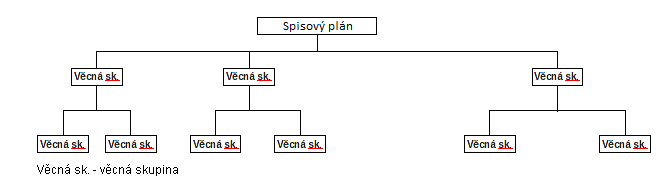 Obrázek č. 1 – schéma spisového plánuSpisový a skartační plánSpisovým a skartačním plánem se rozumí spisový plán doplněný o skartační režimy.Spisový znak Spisový znak je označení věcné skupiny nebo součásti typového spisu. Spisový znak je označení věcné skupiny, které určuje její jednoznačné místo v hierarchii spisového plánu prostřednictvím dědění spisových znaků mateřských věcných skupin. Je tvořen jednoduchým spisovým znakem v hierarchii nejvýše postavené věcné skupiny a jednoduchými spisovými znaky věcných skupin níže ležících v hierarchii spisového plánu až do dosažení nejbližší mateřské věcné skupiny. Spisové znaky jsou jednoznačné v rámci hierarchického spisového plánu, zatímco jednoduché spisové znaky jako takové jsou jednoznačné jen v rámci konkrétní mateřské věcné skupiny. Spisový znak má také součást typového spisu, její spisový znak tvoří označení příslušné věcné skupiny určené pro vkládání typových spisů a jednoduchý spisový znak součásti.Spouštěcí událostSpouštěcí událostí se rozumí kritéria, kterými je stanoven začátek plynutí skartační lhůty. Spouštěcí událost je – pokud jí není vyřízení dokumentu nebo uzavření spisu – vyjádřena ve spisových a skartačních plánech, a to obvykle poznámkou.SprávceSprávce je fyzická osoba, která je uživatelem eSSL a byla jí přidělena zvláštní oprávnění. Správce je odpovědný za chod spisové služby u původce. U velkých původců mohou být úkoly a oprávnění přidělované k zajištění spisové služby správcům rozděleny mezi několik fyzických osob (pracovní zařazení „administrátor eSSL“, „vedoucí spisové služby“, „referent spisové služby“ apod.).Správcovská roleSprávcovskou rolí se rozumí souhrn funkčních oprávnění přidělených fyzickým osobám, které mohou vykonávat jeden nebo více úkonů náležejících správci eSSL.Transakční protokolTransakční protokol je důvěryhodný zápis informací o operacích provedených v eSSL, které ovlivnily nebo změnily entity nebo eSSL. Tyto informace umožňují dohledání, identifikaci, rekonstrukci a kontrolu těchto operací, stavu entit v minulosti a činnosti uživatelů.TříděníTříděním se rozumí systematická klasifikace dokumentů do seskupení v souladu se spisovým řádem a spisovým a skartačním plánem, prováděná při výkonu spisové služby.Typ dokumentuTypem dokumentu se rozumí věcná charakteristika popisující dokument. Konkrétní charakteristika umožňuje eSSL, aby spravoval dokumenty stejného typu (konkrétní charakteristiky) shodně a stanoveným, určitým způsobem bez ohledu na jejich zařazení do seskupení. Typem dokumentu jsou například „faktury“, „smlouvy“ nebo „webové stránky“.Typový spisTypový spis je soubor dokumentů s předem stanovenou strukturou, členěný na věcné, podle obsahu stanovené součásti, které jsou dále členěny na díly, do kterých se zatřiďují dokumenty nebo vkládají křížové odkazy na spisy. Typový spis se týká jedné nebo více agend. Základním odlišujícím znakem typových spisů je skutečnost, že příslušný typový spis je vždy výsledkem stejnorodých opakujících se procesů (například stavební spisy budov, zdravotnická dokumentace, personální spisy), má obdobný obsah nebo strukturu. K dalším znakům typových spisů patří skutečnost, žemají předvídatelnou strukturu svého obsahu,jsou početné,používají se a jsou spravovány v rámci známého a předem stanoveného procesu,jejich označení názvem nemá vazbu na ED.UzavřeníUzavřením se rozumí proces změny atributů spisu, typového spisu, součásti nebo dílu, který se projeví v metadatech, v jehož důsledku je znemožněno vkládání dalších dokumentů nebo vyjímání dokumentů stávajících. Pro vkládání spisů pomocí pevných křížových odkazů platí obdobně. Současně se dokumenty zatříděné do spisu nebo dílu převedou do výstupního datového formátu.UživatelUživatelem je každá fyzická osoba používající eSSL. Uživatel má v rámci svého uživatelského profilu přiděleny role a může být členem skupin uživatelů se stejnou uživatelskou rolí.Uživatelská roleUživatelská role je souhrn funkčních oprávnění udělených uživatelům, kteří mohou vykonávat činnost týkající se odborné správy dokumentů. Uživatel může mít několik uživatelských rolí, ale jenom jeden uživatelský profil.Věcná skupinaVěcná skupina je entita spisového plánu označující část jeho hierarchie a je identifikována spisovým znakem. Věcná skupina odpovídá položce spisového plánu (obrázek č. 1) a obsahuje jiné věcné skupiny, dokumenty, spisy nebo typové spisy. Věcná skupina obsahující typové spisy nebo jinou věcnou skupinu nemůže obsahovat odlišnou entitu.VerzeVerzí je číselné nebo slovní označení vývoje stavu rozpracovaného dokumentu (stadia konceptu) v určité fázi jeho životního cyklu. Verzí je zpravidla jeden z rozpracovaných dokumentů. V některých případech dokončené rozpracované dokumenty existují v několika verzích (například připomínky k textu více uživateli). Národní standard používá pojem verze výlučně ve vztahu k rozpracovanému dokumentu, tj. konceptu.Vlastník (držitel)Vlastníkem (držitelem) dokumentů nebo seskupení je osoba nebo organizační součást původce, v jejichž držení se dokumenty nebo seskupení nacházejí. Pojem „vlastník (držitel)“ používaný v národním standardu nelze užívat obdobně jako pojem „vlastník“ ve smyslu občanského práva.VyhledáváníVyhledávání je proces identifikace dokumentů nebo spisů pomocí uživatelsky definovaných parametrů za účelem lokalizace, zpřístupnění a výběru dokumentů, věcných skupin, spisů, součástí, dílů nebo jejich metadat.VýtahVýtahem dokumentu se rozumí replika dokumentu, ve které byla provedena redakce.VytištěníVytištěním se rozumí operace spojené s vyhotovením listinné podoby dokumentu v digitální podobě.Webová službaWebová služba je nástroj umožňující komunikaci a výměnu informací prostřednictvím sítě Internet.Zajišťovací prvkyDoplnit definici – el. podpis, el. pečeť apod.ZásilkaZásilka je prostředek pro doručování dokumentů v analogové nebo digitální podobě. Zásilkou je nejčastěji listinná obálka, datová zpráva z informačního systému datových schránek, e-mail, optický disk nebo flash disk.ZnázorněníZnázorněním je uživatelsky srozumitelná interpretace dokumentu nebo rozpracovaného dokumentu v digitální podobě. Znázornění má zpravidla podobu zobrazení na obrazovce, tiskového výstupu, zvukové nebo multimediální prezentace.ZničeníZničením se rozumí proces likvidace entit, který znemožňuje jejich rekonstrukci a identifikaci jejich obsahu.ZtvárněníZtvárněním se rozumí výsledek konverze nebo převedení dokumentu, kterým je vyjádřena transformace dokumentu nebo komponenty při použití jednoho nebo více formátů odlišných od původních formátů. Ztvárnění se zpravidla vytvářejí pro uchování dokumentů v digitální podobě za účelem minimalizace rizika ztráty přístupu k jejich obsahu v čase. Například dokumenty vyhotovené v proprietárním datovém formátu musí být uloženy jako ztvárnění ve výstupním datovém formátu stanoveném prováděcím právním předpisem upravujícím podrobnosti výkonu spisové služby (například PDF/A). Výsledkem konverze dokumentu je ztvárnění některých nebo všech jeho komponent. Po konverzi může mít dokument stejný nebo rozdílný počet komponent jako před jejím provedením. Ztvárněna jako dokument mohou být také metadata nebo transakční protokol.Příjem a evidence dokumentůPříjemE-mailové schránkyDatové schránkyKonverzeDatové schránkyElektronický podpis, elektronická pečeť a elektronické časové razítkoŠifrováníEvidence dokumentůOběh dokumentůJmenný rejstříkjmenný rejstřík je povinnou samostatnou funkční součástí essl (§ 64 odst. 4). je to jediné místo, kde jsou povinně evidovány údaje o fyzických a právnických osobách a ve kterém se eviduje vazba na dokumenty, ve kterých je daná osoba odesílatelem, příjemcem, nebo je v dokumentu uvedena v jiné roli a původce usoudí, že je třeba tuto skutečnost rovněž zaevidovat.protože byla současná právní úprava jmenného rejstříku vytvářena zejména jako součást implementace obecného nařízení o ochraně osobních údajů do českého právního řádu, je zřejmé, že se při nakládání s osobními údaji v evidenční pomůcce uplatní zásada minimalizace zpracování osobních údajů podle čl. 5 obecného nařízení a není tedy přípustné, aby byly osobní údaje evidovány jinde než ve jmenném rejstříku.aplikací těchto principů na naši diskusi o údajích o odesílateli dokumentu při evidenci metadat příjmu tedy docházíme k tomu, že v rámci příjmu dokumentu je nezbytné ověřit, zda je odesílatel již uveden ve jmenném rejstříku, pokud ano, tak pouze zadat vazbu na dokument, a pokud ne, tak odesílatele ve jmenném rejstříku založit a vazbu zadat až po té.otázka je, zda je to činnost nezbytně prováděná v rámci příjmu dokumentu, resp. podatelnou. setkávám se v praxi s implementacemi, kdy je tato činnost přenesena až na referenta v rámci vyřizování dokumentu, a to právě s odkazem na nutnost posouzení dalších osob, které by měly být ve vztahu k dokumentu ve jmenném rejstříku zaevidovány (viz archz, § 64, odst. 6 “… o jiné fyzické osobě, jíž se dokument týká a u níž původce shledal potřebu jejího vedení ve jmenném rejstříku …”). takové posouzení je totiž kompetenčně příslušné spíše vyřizujícímu referentovi obeznámenému s obsahem a kontextem dokumentu, než pracovníkovi podatelny, a pokud už práci se jmenným rejstříkem musí zajistit, může ji zajistit celou včetně zaevidování vazby na odesílatele ve jmenném rejstříku. vyvstává tady ale současně problém, protože ve spisové službě je zvykem evidovat adresu odesílatele, jak je uvedena na zásilce, a ta nemusí být shodná s adresou sídla, která je zpravidla evidována ve jmenném rejstříku. rejstřík současně v současné právní úpravě de facto nepočítá s tím, že by byla u subjektu evidována více než jedna adresa a vazba se vytváří mezi záznamem subjektu a dokumentem, nikoliv mezi konkrétní adresou a dokumentem. obdobný problém může nastat také např. u subjektů, které mají více adres datové schránky isds (například pro jednotlivá regionální pracoviště).celá problematika jmenného rejstříku v nsesss (a vlastně i ve spisv) není zapracována a je tedy potřeba podrobit ji detailnější diskusi. současně je třeba zpracovat xml schéma pro jmenný rejstřík, které umožní integraci issd na jmenný rejstřík a jeho společné využívání napříč organizací, a které umožní přenos a export záznamů ze jmenného rejstříku.	SPISOVÝ PLÁN A ORGANIZACE SPISŮVěcné skupiny, spisy a typové spisyTypové spisy, součásti a dílyUdržování vazeb mezi entitamiOdkazování mezi entitamiJednoznačné identifikátoryKřížové odkazyTypy dokumentůVYHLEDÁNÍ, výběr, ZnÁZORnĚNÍ a ztvárněníVyhledání a výběrZnázornění dokumentů a metadatZtvárnění komponent, dokumentů, spisů a metadatVzhledem k tomu, že eSSL musí být auditovatelným a důvěryhodným systémem, je stanovena povinnost exportu transakčního protokolu a jeho opatření autentizačními prvky (elektronický podpis nebo elektronická pečeť a elektronické časové razítko). Obdobně musí eSSL umožnit ztvárnění podstatných údajů z ED.Pro účely předání zejména spisu k dalšímu jednání (postoupení spisu dle příslušných právních předpisů) nelze předpokládat využití exportu nebo přenosu (kapitola 5.3), neboť v takovém případě by exportované nebo přenášené entity musely být do eSSL adresáta importovány a staly by se tak jeho entitami. V případě uváděného postoupení je spis odeslán jako dokument a jako jeden dokument u adresáta také evidován (zpravidla je odeslán jako příloha k průvodnímu dopisu). Ztvárnění spisu a typového spisu tak umožňuje předávat v jakémkoli stupni vyřizování kompletní informaci a ne pouze komponenty.UKLÁDÁNÍ A VYŘAZOVÁNÍ dokumentůSkartační režimySkartační řízeníPřenos, export a zničeníKontrolA A BEZPEČNOSTPřístupTransakční protokolZáloha a obnovaŠkodlivý kódSprávcovské funkceVšeobecná správaHlášení o stavu eSSLZměny a smazání dokumentů a rozpracovaných dokumentůRozhraní k propojení informačních systémů spravujících dokumentyVazby mezi systémy pro správu dokumentůDokumentace životního cyklu eSSLDokumentace eSSLmetadataObecné požadavky na metadataPožadavky na metadata datových balíčků SIP dle přílohy č. 2 a 3Autentizační prvky v transakčním protokolu dle přílohy č. 6Schémata XML1 ZáKLADNÍ POJMY22Příjem a evidence dokumentů122.1     Příjem122.2     Správa e-mailů142.3     Skenování a konverze152.4     Datové schránky162.5     Elektronický podpis, elektronická pečeť a elektronické časové razítko182.6     Šifrování182.7     Evidence dokumentů183Spisový plán a organizace spisů233.1     Věcné skupiny, spisy a typové spisy233.2     Typové spisy, součásti a díly263.3     Udržování vazeb mezi entitami294Odkazování mezi entitami304.1    Jednoznačné identifikátory304.2    Křížové odkazy304.3    Typy dokumentů315Vyhledání, výběr, znázornění a ztvárnění325.1     Vyhledání a výběr345.2     Znázornění dokumentů a metadat345.3     Ztvárnění komponent, dokumentů, spisů a metadat366Ukládání a vyřazování dokumentů396.1     Skartační režimy396.2     Skartační řízení416.3     Přenos, export a zničení437Kontrola a bezpečnost467.1     Přístup467.2     Transakční protokol487.3     Záloha a obnova497.4     Škodlivý kód508Správcovské funkce518.1     Všeobecná správa518.2     Hlášení o stavu eSSL518.3     Změny a smazání dokumentů a rozpracovaných dokumentů539rozhraní k propojení informačních systémů spravujících dokumenty549.1     Vazby mezi systémy pro správu dokumentů5410Dokumentace životního cyklu eSSL6210.1     Dokumentace eSSL6211Metadata6411.1     Obecné požadavky na metadata6411.2     Požadavky na metadata datového balíčku SIP dle přílohy č. 2 a 36411.3     Autentizační prvky transakčního protokolu dle přílohy č. 66611.4     Schémata XML66ČísloPožadavekPůvodně2.1.1ESSL automaticky čísluje všechny verze komponent dokumentu. 2.1.72.1.2ESSL nezavádí jakákoli omezení počtu dokumentů které lze přijmout do spisu nebo dílu, ani počtu dokumentů, které je možné uložit v eSSL.2.1.122.1.3Pokud je přijímaný dokument složen z několika komponent, eSSL přijme všechny jeho komponenty a dále spravuje dokument jako jedinou entitu tak, aby byly zachovány vztahy mezi komponentami a aby byla uchována struktura dokumentu.2.1.132.1.4ESSL při příjmu komponenty dokumentu v digitální podobě automaticky identifikuje její datový formát včetně verze formátu podle vnitřní struktury komponenty. ESSL tyto informace ukládá do metadat komponenty. Informace pro automatickou identifikaci datových formátů poskytuje například registr PRONOM (www.nationalarchives.gov.uk/PRONOM/).2.1.152.1.5ESSL přijímá entity a metadat v souladu s XML schématy uvedenými v přílohách Národního standardu. 2.1.172.1.6ESSL v rámci příjmu entity zaznamená  do metadat minimálně:datum a čas příjmu entity,jednoznačný identifikátor entity,identifikace odesílatele ze jmenného rejstříku,externí identifikátory odesílatele (spisová značka, ID apod.),formu entity,způsob doručení entity,informace o přítomnosti a platnosti zajišťovacích prvků,stručný obsah entity,informace o úplnosti a čitelnosti entity,kvantifikační údaje entity.2.1.212.1.7ESSL zaznamená do metadat komponenty dokumentu hash,označení použitého hashovacího algoritmu,datový formát a verzi datového formátu.2.1.32ČísloPožadavekPůvodně2.2.1ESSL zajišťujeautomatizované stahování a uložení e-mailových zpráv doručených na elektronické adresy podatelny,označení stažených e-mailových zpráv v e-mailové schránce elektronické adresy podatelny příznakem, že byly staženy,odesílání e-mailových zpráv prostřednictvím elektronické adresy podatelny.2.2.2ESSL umožňuje uživateli automatizované přijetí jím vybrané e-mailové zprávy doručené na jinou e-mailovou adresu než je elektronická adresa podatelny.2.2.3Pokud je e-mailová zpráva přijata, eSSL uchová jako samostatné komponenty v digitální podobě její hlavičku, obsah (tělo) e-mailové zprávy a jednotlivé připojené přílohy.2.2.12.2.4Z přijaté e-mailové zprávy eSSL automaticky vyjímá následující metadata (pokud jsou obsažena v hlavičce e-mailové zprávy):datum a čas odeslání e-mailové zprávy,předmět (věc),odesílatel e-mailové zprávy ve vazbě na jmenný rejstřík.2.2.32.2.5ESSL umožňuje uživateli při příjmu e-mailové zprávy upravit metadataautomaticky vyjmutá z e-mailové zprávy podle požadavku 2.2.4 písm. b) a c).2.2.4ČísloPožadavekPůvodně2.3.1ESSL zajišťujestahování a uložení datových zpráv doručených do ISDS,označení stažených datových zpráv v ISDS příznakem, že byly staženy,odesílání datových zpráv prostřednictvím ISDS, stahování a uložení informace o dodání datové zprávy do datové schránky a o doručení datové zprávy (zásilky).2.4.82.3.2ESSL využívá webové služby ISDS podle provozního řádu ISDS.2.4.22.3.3ESSL umožňuje uživatelské roli vyhledání datové schránky v ISDS.2.4.42.3.4ESSL zajišťuje stahování údajů z obálek datových zpráv a jejich uložení do metadat eSSL.2.4.7ČísloPožadavekPůvodně2.3.1ESSL identifikuje datový formát dokumentu a v případě, že se nejedná o výstupní datový formát podle prováděcího právního předpisu upravujícího podrobnosti výkonu spisové služby, zajistí změnu datového formátu dokumentu na výstupní v případě statických textových dokumentů, statických kombinovaných textových a obrazových dokumentů statických obrazových dokumentů.2.3.92.3.3ESSL připojí k výstupu převodu dokumentu nebo změny datového formátu dokumentu ověřovací doložku obsahující informace uvedené v prováděcím právním předpisu upravujícím podrobnosti výkonu spisové služby.2.3.112.3.4ESSL  požadavku 2.3.3 podepsat osobě odpovědné za převedení nebo změnu datového formátu kvalifikovaným elektronickým podpisem nebo kvalifikovanou elektronickou pečetí původce a eSSL opatří kvalifikovaným elektronickým časovým razítkem.2.3.12ČísloPožadavekPůvodně2.4.1ESSL umožňuje využívat webové služby ISDS podle provozního řádu ISDS.2.4.22.4.2ESSL umožňuje uživatelské roli nalezení datové schránky2.4.42.4.3ESSL zajistí při odesílání datové zprávy vytvoření datové zprávy podle pravidel stanovených v provozním řádu ISDS.2.4.52.4.4ESSL uloží identifikátor odeslané datové zprávy vytvořený ISDS do metadat eSSL.2.4.62.4.5ESSL zajišťuje stahování údajů z obálek datových zpráv a jejich uložení do metadat odeslaných entit.2.4.72.4.6ESSL zajistí stažení a uložení informace o dodání datové zprávy do datové schránky a o doručení datové zprávy (zásilky).2.4.12ČísloPožadavekPůvodně2.5.1ESSL ověří platnost elektronického podpisu, elektronické pečeti a elektronického časového razítka, které jsou k dokumentu připojeny. 10.7.12.5.2ESSL při ověření elektronického podpisu, elektronické pečeti a elektronického časového razítka v době příjmu zaznamená do metadat údaje stanovené prováděcím právním předpisem upravujícím podrobnosti výkonu spisové služby.Informace o ověření je nutné uložit, protože později je nemusí být možné již získat (nebude možné provést ověření).10.7.2, 10.7.5upraveno2.5.310.7.4 DupravenoČísloPožadavekPůvodně2.6.1ESSL v době příjmu dokumentu přijme a uloží informace o šifrování.10.8.22.6.2ESSL umožňuje konfigurovat funkci dešifrování, jestliže je nějaký dokument určen pro přenos, export, import nebo příjem. Tuto vlastnost konfiguruje správcovská role.10.8.52.6.3ESSL vždy odstraní šifrování při exportu entity do digitálního archivu.10.8.7ČísloPožadavek2.7.1Každ dokument Každý dokument vytvoří spis, nebo je vložen do spisu, nebo do dílu typového spisu.6.7.12.7.5V ED se o dokumentu vedou podle právního předpisu upravujícího podrobnosti výkonu spisové služby tyto údaje:pořadové číslo dokumentu (požadavek 2.7.6),datum doručení dokumentu původci,údaje o odesílateli,doručené množství,stručný obsah dokumentu (předmět, věc),identifikace dokumentu provedená odesílatelem,označení organizační součásti, které je dokument přidělen k vyřízení,identifikace adresáta vyřízení,datum odeslání,spisový znak skartační režimjednoznačný identifikátor dokumentu,informace o tom, zda jde o dokument v digitální podobě nebo dokument v analogové podobě,informace o zařazení dokumentu do výběru archiválií, informace o tom, zda byl dokument vybrán za archiválii a v případě, že se jedná o dokument v digitální podobě, identifikátor digitálního archivu. 6.7.7upraveno2.7.6Pořadové číslo je dokumentu přiřazováno v rámci předem určeného časového období, zpravidla kalendářního roku. Správcovská role stanoví 6.7.82.7.9V ED se o spisu vedou následující údaje:jednoznačný identifikátor spisu,stručný obsah spisu (předmět, věc, název),spisová značka spisu,datum založení spisu,datum uzavření spisu,spisový znak,skartační režim spisu,údaje o existenci dokumentů v analogové podobě ve spisu a jejich fyzické umístění,informace o zařazení spisu do výběru archiválií,informace o tom, zda byl spis vybrán za archiválii a v případě, že se jedná o dokument v digitální podobě, identifikátor digitálního archivu,počet dokumentů obsažených ve spisu.6.7.112.7.10V ED se o typovém spisu vedou následující údaje:jednoznačný identifikátor typového spisu,název spisu, který tvoří spisovou značku spisu,datum založení typového spisu,datum uzavření typového spisu,spisový znak,odkazy na součásti typového spisu.2.7.11V ED se o součásti typového spisu vedou následující údaje:jednoznačný identifikátor mateřského typového spisu,jednoznačný identifikátor součásti,stručný obsah součásti dle spisového a skartačního plánu,datum založení součásti,datum uzavření součásti,spisový znak,skartační režim součásti,údaje o existenci dokumentů v analogové podobě v dílech součásti a fyzické umístění těchto dílů nebo částí dílů,odkazy na díly do něho vložené.2.7.12V ED se o dílu typového spisu vede jednoznačný identifikátor dílu, datum jeho otevření a datum jeho uzavření.2.7.14V ED ISSD se evidují údaje o dokumentech; pokud jsou v této evidenci z rozhodnutí původce evidovány údaje o spisech (typových spisech), použijí se požadavky 2.7.5 až 2.7.11 obdobně.6.7.12upraveno2.7.15V ED ISSD se vedou povinně pouze údaje dle písm. b), c), e) a m) až r) požadavku 2.7.5.6.7.13upraveno2.7.17íslo jednací dokumentu6.7.172.7.19Pokud původce zajišťuje správu dokumentů ve více ISSD (eSSL a informační systémy, které nejsou primárně určeny pro výkon spisové služby), dokumenty, které mají být spravovány v ISSD a byly označeny v ED, jsou do těchto systémů přeneseny, přičemž je v ED zdrojového systému zaznamenán. Kromě transakčního protokolu se o těchto dokumentech uchovává zejména hlavička metadat (požadavek 6.3.14).6.7.27upraveno2.7.20ESSL zajišťuje, aby byla metadata dokumentů v analogové podobě spravována stejným způsobem jako metadata dokumentů v digitální podobě, včetně jakékoli jejich dědičnosti.10.1.52.7.21ESSL zajišťuje, aby při výběru věcné skupiny, spisu, typového spisu, součásti nebo dílu byla zároveň jedinou operací vybrána metadata jak pro entity v digitální podobě, tak pro s nimi spojené analogové entity.10.1.82.7.22ESSL podporuje sledování fyzických složek a dokumentů v analogové podobě prostřednictvím funkce předání a převzetí, s cílem zaznamenat jejich umístění, vlastníka a datum předání, popřípadě převzetí.10.1.9 D2.7.23ESSL znázorní uživatelské roli s přihlédnutím k jejím přístupovým právům informaci o aktuálním umístění předané analogové entity, jejím vlastníkovi a datu, kdy došlo k předání entity.10.1.182.7.24ESSL zaznamenává všechny operace předání a převzetí a jejich čas do transakčního protokolu.10.1.19ČísloPožadavekPůvodně2.9.1ESSL umožňuje uživatelským rolím přidělit přístupová práva jakkoliv entit, ke které mají tyto role samy přidělen přístupová práva.2.1.42.9.2ESSL umožňuje konkrétnímu uživatel převzít držení jakéhokoliv dokumentu nebo seskupení, kter m byl předán, a umožnit uživateli volbu tuto entitu převzít nebo nepřevzít.2.1.52.9.3ESSL umožňuje správcovské roli nebo uživateli, který dokument nebo seskupení předal, aby předání zrušil, pokud nebylo provedeno převzetí.2.1.6ČísloPožadavekPůvodně3.1.1ESSL podporuje spisový plán, který je kompatibilní se spisovým a skartačním plánem odpovídajícím potřebám původce, jež spisový a skartační plán udržuje.3.1.13.1.2ESSL kontinuálně udržuje svou vnitřní celistvost (relační a datovou integritu), a to bez ohledu naběžné udržovací činnosti,operace uživatelů,případné zhroucení částí systému.3.1.23.1.3ESSL umožňuje správcovské roli označit každý spisový plán jednoznačným identifikátorem, názvem a jeho popisem.3.1.33.1.4ESSL podporuje spisový plán, ve kterém jsou věcné skupiny členěny hierarchicky. Použití hierarchického spisového plánu umožňuje dědičnost spisových znaků a dalších metadat a usnadňuje přehlednost.3.1.43.1.5ESSL umožňuje správu spisového plánu výlučně správcovské roli. Správa spisového plánu se týká operací stanovených v kapitole 3.1.3.1.5upraveno3.1.6ESSL neomezuje počet úrovní v hierarchii spisového plánu.3.1.73.1.7ESSL umožňuje zavedení textových vysvětlivek do všech věcných skupin, do všech spisů, součástí a do typových spisů. Textové vysvětlivky objasňují zamýšlený obsah dokumentů nebo určitých věcných skupin, spisů, součástí a typových spisů.3.1.103.1.8ESSL podporuje import celého spisového plánu nebo jeho části ve formě odpovídající schématu XML dle přílohy č. 5.3.1.123.1.9ESSL při provádění požadavku 3.1.8 přiřadí každé importované věcné skupině spisový znak, a topodle stejných pravidel, jaká by byla použita při ručním sestavování spisového plánu,zachováním původního spisového znaku v jeho úplnosti (což je umožněno pouze, když jsou struktury kompatibilní), nebopřipojením původního spisového znaku ke spisovému znaku v přijímaném spisovém plánu.Výběr konkrétní možnosti provede správcovská role. Pokud při importu nelze použít dosavadní spisový znak, lze jej například uložit do jiného prvku metadat („starý spisový znak“).3.1.153.1.10Jestliže eSSL importuje spisový plán a skartační režimy, postupuje podle stejných pravidel, která by byla použita při ručním sestavení spisového plánu. Pokud jsou při ověřování zjištěny chyby, eSSL označí předmětná metadata a upozorní na tyto chyby správcovskou roli, která import provádí.3.1.163.1.11ESSL podporuje export celého spisového plánu nebo jeho části ve formě odpovídající schématu XML dle přílohy č. 5.3.1.17upraveno3.1.12ESSL umožňuje správcovské roli přidat v kterékoli části spisového plánu věcné skupiny. Věcné skupiny se neumisťují do věcných skupin, ve kterých jsou zatříděny spisy, dokumenty nebo typové spisy. Do věcných skupin, ve kterých jsou umístěny jiné věcné skupiny, nelze zatřídit spisy, dokumenty nebo typové spisy.3.1.253.1.13ESSL podporuje vytvoření a současné využívání více spisových plánů. 3.1.263.1.14ESSL umožňuje správcovské roli v každé konkrétní věcné skupině spisového plánu nastavit možnost vytvářet typové spisy. V této věcné skupině nesmí být vložena jiná věcná skupina, dokument nebo spis.3.3.13.1.15ESSL umožní vložit do věcné skupiny, která je konfigurována pro vkládání typových spisů, pouze typové spisy.3.1.16ESSL umožňuje uživateli pracujícímu s věcnou skupinou, spisem, typovým spisem nebo dokumentem zjistit kontextové informace o příslušné věcné skupině, spisu, typovém spisu nebo dokumentu, tedy o metadatech a mateřském spisu nebo věcné skupině. ESSL umožňuje uživateli identifikovat mateřskou entitu přímo z věcné skupiny, spisu, typového spisu nebo dokumentu. 3.4.273.1.17ESSL umožňuje správci konfigurovat systém tak, aby určil, k jakému rozsahu spisového plánu má každá uživatelská role nebo skupina uživatelů přístup.3.4.303.1.18ESSL znázorňuje spisový plán a samostatně i jeho jednotlivé části.3.4.313.1.19ESSL umožňuje uživateli definovat nejčastěji používané věcné skupiny.3.1.20ESSL podporuje příjem, udržování a znázornění metadat pro spisy, typové spisy a věcné skupiny3.2.13.1.21ESSL neomezuje možnost přidávat do spisu, typového spisu a věcné skupiny metadata nad rámec metadat stanovených ve schématech XML v příloze. 3.2.23.1.22ESSL poskytuje v rámci spisového plánu funkci pro automatické přidělování jednoduchého spisového znaku každé věcné skupině. Pokud spisový znak existuje, uplatní se požadavek 3.1.9.3.2.33.1.23ESSL zaznamená datum otevření a datum uzavření věcné skupiny, spisu nebo typového spisu do jejich metadat. Otevřením nebo uzavřením věcné skupiny nedochází ke změně spisového plánu.3.2.8upraveno3.1.24ESSL zaznamenává datum vytvoření nové věcné skupiny, spisu, typového spisu, součásti nebo dílu do jejich metadat. 3.2.93.1.25ESSL nezavádí žádná praktická omezení pro počet věcných skupin, spisů nebo typových spisů.3.2.153.1.26ESSL přiřadí spisový znak věcné skupině a součásti typového spisu.7.1.1 upraveno3.1.27ESSL zajišťuje, aby všechny spisové znaky byly jednoznačné v rámci spisového plánu.7.1.23.1.28ESSL zajišťuje, aby všechny spisové znaky zachovaly jednoznačnost bez ohledu na jakékoli operace přetřídění.7.1.3 upraveno3.1.29ESSL ukládá spisové znaky do metadatových prvků entit, ke kterým se vztahují.7.1.43.1.30Spisové znaky jsou tvořeny zřetězením jednoduchých spisových znaků, oddělených znakem oddělovače.Příklad oddělovače:„ „(mezera),„-“(pomlčka),„/“ (lomítko),„ .“ (tečka).7.1.6, 7.1.7 D3.1.31ESSL umožňuje správcovské roli při vytvoření nové věcné skupiny stanovit, zda pro její entity – dceřiné věcné skupiny – se jednoduché spisové znaky generují automaticky prostřednictvím eSSL, nebo zda jsou přiděleny uživatelem, anebo externí aplikací.ESSLgeneruje každý jednoduchý spisový znak automaticky a brání uživatelům jej ručně vložit nebo upravovat, neboumožňuje oprávněnému uživateli nebo externí aplikaci přidělit jednoduchý spisový znak, ale brání jim provést jeho případné následné změny.V případě součásti typového spisu se její jednoduchý spisový znak, zpravidla vyjádřený ve spisovém a skartačním plánu původce, tvoří obdobně.7.1.83.1.32Pokud eSSL automaticky generuje nový jednoduchý spisový znak [písmeno a) požadavku 3.1.31], generuje následující pořadové číslo s přihlédnutímk naposledy použitému jednoduchému spisovému znaku v daném místě spisového plánu, nebo výchozí hodnotě (například v obrázku č. 5 přidání věcné skupiny 003 – „organizační záležitosti jednotlivých útvarů“ po 
002 – „reorganizace instituce“),ke stanovenému přírůstku.7.1.93.1.33Při vkládání jednoduchého spisového znaku uživatelem nebo externí aplikací eSSL ověřuje jednoznačnost jednoduchého spisového znaku v rámci jeho mateřské entity.7.1.103.1.34ESSL nejpozději při uzavření spisu nebo dílu typového spisuoznačí spisovým znakem dokumenty shodně se spisovým znakem spisu nebo součásti, ve které je vložen díl typového spisu,označí spisovým znakem spisy a dokumenty připojené pevným křížovým odkazem do dílu typového spisu shodně se spisovým znakem součásti, ve které je vložen díl typového spisu,podle konfigurace eSSL označí spisovým znakem nejstaršího nebo nejmladšího spisu všechny spisy spojené pevným křížovým odkazem.ČísloPožadavekPůvodně3.2.1ESSL umožňuje vytvářet typové spisy pouze ve věcné skupině, pro kterou je to nastaveno (požadavek 3.1.14).3.2.2ESSL umožňuje vytvářet typové spisy uživateli s rolí pracovníka s typovými spisy.10.5.53.2.3ESSL umožňuje roli pracovníka s typovými spisy v konkrétní věcné skupině nastavit názvy součástí typového spisu,rozsah dílu.3.3.1upraveno3.2.4ESSL umožňuje roli pracovníka s typovými spisy vytvořit šablonu součástí pro určitou věcnou skupinu, jež mají být automaticky vytvořeny pro každý nový typový spis následně vytvořený v dané věcné skupině. Každá šablona součásti je označena spisovým znakem, který vzniká doplněním zděděného spisového znaku věcné skupiny, ve které jsou typové spisy vytvářeny, o jednoduchý spisový znak součásti.Například šablona v komerční pojišťovně může specifikovat pro věcnou skupinu týkající se pojistek klientů následující součásti: pojistné smlouvy a jejich změny, interní korespondence, korespondence s odborníky ve zdravotnictví, účetní doklady, ostatní korespondence s klienty. Každý nový typový spis vytvořený v této věcné skupině je poté automaticky vytvořen s těmito součástmi. Spisový znak je přidělován následovně:2.1 Věcná skupina XZ pro typové spisy 
       2.1. Typový spis A 
                2.1.1 Součást I 
                2.1.2 Součást II3.3.17upraveno3.2.5ESSL umožňuje vkládat dokumenty a pevné křížové odkazy na spisy (požadavek 4.2.2) uživateli s příslušným oprávněním.3.2.6ESSL zajišťuje, žekaždý typový spis obsahuje jednu nebo více součástí,každá součást obsahuje jeden nebo více dílů,díly různých součástí jsou vytvářeny nezávisle.3.2.7ESSL umožňuje nastavit rozsah dílu typového spisu v konkrétní věcné skupině stanovenímdoby, po kterou má být díl otevřen (počet let).3.2.8ESSL zajistí v příslušné součásti po automatickém uzavření dílu na základě rozsahu (požadavek 3.2.7) automatické otevření nového dílu.3.2.9ESSL zajišťuje, žepouze posledně vytvořený díl v součásti může být otevřený avšechny ostatní díly v součásti musí být uzavřené.3.3.43.2.10ESSL zabraňuje uživateli vkládat dokumenty nebo pevné křížové odkazy na spisy do uzavřeného dílu.3.3.53.2.11ESSL umožňuje přidat díl do kterékoli součásti, která není uzavřená na základě nastaveného rozsahu dílu (požadavek 3.2.7). Proces přidávání nového dílu se skládá z uzavření dílu, který byl aktuálně otevřený, a vytvoření nového otevřeného dílu.3.3.63.2.12ESSL kontroluje, zda jsou v případě uzavření dílu uzavřeny i všechny spisy připojené do dílu pevnými křížovými odkazy. Jestliže tyto spisy uzavřeny nejsou:eSSL automaticky vyjme pevný křížový odkaz z uzavíraného dílu a vloží ho do nově otevřeného dílu v příslušné (otevřené) součásti,v případě uzavírání typového spisu nebo jeho součásti vyzve uživatele k uzavření spisů vložených pevným křížovým odkazem, přitom nepovolí pevné křížové odkazy odstranit.3.2.13ESSL umožňuje roli pracovníka s typovými spisy přidat součásti do kteréhokoli typového spisu, který není uzavřen.3.3.73.2.14ESSL umožňuje roli pracovníka s typovými spisy u součásti, která není uzavřena, změnit název.3.2.15ESSL umožňuje kdykoli roli pracovníka s typovými spisy uzavřít součást. 3.3.83.2.16ESSL zaznamená datum otevření nového dílu nebo součásti v jejich metadatech.3.3.93.2.17ESSL automaticky ukládá do metadat dílu nebo součásti vždy, když jsou nově otevřeny, ty hodnoty metadat jejich mateřského typového spisu, jež jsou nezbytné.3.3.103.2.18Součásti jednoho typového spisu mohou mít odchylné skartační režimy. Typový spis skartační režim nemá.3.2.19ESSL automaticky ukládá do metadat dílu skartační režim součásti.3.2.20ESSL automaticky při otevření nového dílu přiřazuje identifikátor, jednoznačný v rámci jeho mateřské součásti.3.3.113.2.21ESSL uloží datum uzavření dílu nebo součásti v jejich metadatech.3.3.123.2.22Jestliže uživatel zatřiďuje dokument nebo vytváří pevné křížové odkazy na spisy v rámci typového spisu, eSSL mu znázorní příslušnou součást. Uživatel nesmí být nucen vyhledávat v rámci součásti díl.3.3.13upraveno3.2.23ESSL umožňuje vytváření více souběžně otevřených součástí v kterémkoli typovém spisu.3.3.143.2.24ESSL automaticky uzavře všechny díly, kdykoli je uzavřena jejich mateřská součást.3.2.25ESSL smaže prázdný díl, jestliže je uzavřena jeho mateřská součást nebo typový spis.3.3.15upraveno3.2.26ESSL umožňuje roli pracovníka s typovými spisy smazat prázdný díl a znovu otevřít v součásti díl předchozí, a to v rámci jedné operace, která je zaznamenána do transakčního protokolu.3.3.163.2.27ESSL automaticky uzavře všechny součásti, kdykoli je uzavřen jejich mateřský typový spis.3.3.183.2.28ESSL umožňuje ve výjimečných případech a výlučně správcovské roli vložit dokument do uzavřeného dílu, a to pouze za předpokladu, že datum vzniku dokumentu není pozdější než datum uzavření dílu. Datum uzavření dílu se touto operací, která se zaznamená do transakčního protokolu, nemění. Tento požadavek nesmí být použit u entit, u kterých uplynula skartační lhůta.6.1.41upravenoČísloPožadavekPůvodně3.3.1ESSL umožňuje správcovské roli přetřídit (přemístit) celý obsah celé věcné skupiny nebo jeho vyznačenou část do jiné věcné skupiny v rámci spisového plánu jedinou operací. 3.4.1upraveno3.3.2ESSL zajišťuje označení dokumentů, spisů nebo typových spisů přetříděných do jiných věcných skupin novými spisovými znaky odpovídajícími novému umístění ve spisovém plánu. Pro označení součástí spisovými znaky platí první věta obdobně.3.4.5upraveno3.3.3ESSL zajišťuje správné vložení všech dokumentů při přemístění do věcných skupin, spisů a dílů, do kterých byly vloženy. ESSL zaručuje, že vazby součástí, dílů a spisů zůstanou zachovány.3.4.83.3.4ESSL uplatní po přetřídění dědičnost skartačního režimu z nové mateřské věcné skupiny do přetříděných dokumentů a spisů, pokud nejsou označeny jako vyřízené (uzavřené). Dědičnost se neuplatní při vložení dokumentu do nevyřízeného spisu.3.4.13upraveno3.3.5ESSL zapíše do transakčního protokolu před přetříděním dokumentu, spisu nebo typového spisu jejich původní spisový znak a s výjimkou typového spisu původní skartační režim tak, aby bylo možné rekonstruovat libovolný stav v rámci jejich životního cyklu.3.4.15upraveno3.3.6ESSL umožňuje oprávněným uživatelským rolím uzavření věcné skupiny, spisu, typového spisu a součásti. Do uzavřené entity není možné vkládat dokumenty ani pevné křížové odkazy. 3.4.20ČísloPožadavekPůvodně4.1.1ESSL přiřadí jednoznačný identifikátor každé položce dále uvedené v písmenech a) až g), která je vytvořena v eSSL, při každém jejím novém výskytu. Jednoznačné identifikátory se přiřazují kspisovému plánu jako celku,věcné skupině,spisu,typovému spisue) součásti,f) dílu,g) dokumentu.7.2.14.1.2ESSL zajišťuje, aby byly všechny jednoznačné identifikátory v rámci spisového plánu a v rámci jednoho eSSL provozovaného na geograficky oddělených místech jednoznačné.Tento požadavek platí, pokud je spisový plán rozdělen na samostatné části, z nichž některé se uplatňují na oddělená pracoviště. Požadavek se vztahuje také na případy, kdy je současně používáno více spisových plánů.7.2.24.1.3ESSL ukládá jednoznačné identifikátory do metadatových prvků entit, ke kterým se vztahují.7.2.34.1.4ESSL nepožaduje po uživateli, aby ručně vkládal jednoznačné identifikátory a využíval je pro funkce v eSSL, pokud se pro provedení těchto operací sám nerozhodne.7.2.64.2.1ESSL umožňuje vytváření křížových odkazů mezia) spisy, b) spisy a díly typových spisůc) dokumentyd) spisy a dokumenty3.4.23upraveno4.2.2ESSL vytváří automaticky pevné křížové odkazy v případě:trvalého spojení spisů uživatelem,vložení spisu do dílu typového spisu,spojování dokumentů při tvorbě spisu.4.2.3ESSL zajistí v okamžiku uzavření příslušného dílu typového spisu dědičnost spisového znaku a skartačního režimu součásti na spis vložený do dílu pomocí pevného křížového odkazu dle požadavku 4.2.2 písmeno a). 4.2.4ESSL umožní odstranění pevného křížového odkazu pouze oprávněnému uživateli, který v eSSL zapíše důvod odstranění.4.2.5ESSL umožňuje uživateli vytvářet volné křížové odkazy mezispisy,dokumenty,spisy a dokumenty.4.2.6ESSL umožní volné křížové odkazy oprávněnému uživateli odstranit.4.2.7ESSL umožňuje uživateli pracujícímu s věcnou skupinou, spisem, typovým spisem, součástí nebo dokumentem zjistit jedinou operací kontextové informace o metadatech entit připojených křížovým odkazem. Tyto entity umožní eSSL na základě uživatelských práv znázornit.ČísloPožadavekPůvodně4.3.1ESSL podporuje definování a udržování typů dokumentů.6.4.14.3.2Všechny dokumenty v eSSL nemají žádný nebo mají nejvýše jeden typ dokumentu.6.4.24.3.3ESSL omezuje definování a udržování typů dokumentů výlučně na správcovskou roli.6.4.34.3.4ESSL umožňuje správcovské roli omezit vytváření dokumentů stanoveného typu dokumentů výlučně specifikovaným skupinám uživatelů podle jejich pracovních potřeb.6.4.44.3.5ESSL umožňuje správcovské roli definovat jeden typ dokumentu jako výchozí, používaný zpravidla všemi uživateli, kteří jsou oprávněni přijímat dokumenty.6.4.5ČísloPožadavekPožadavekPůvodněPůvodně5.1.1ESSL neposkytne uživateli informace (metadata nebo obsah dokumentu), ke kterým tento uživatel nemá oprávněný přístup.ESSL neposkytne uživateli informace (metadata nebo obsah dokumentu), ke kterým tento uživatel nemá oprávněný přístup.8.1.18.1.15.1.2ESSL umožňuje uživatelům vyhledávat a vybíratdokumenty,jakoukoli úroveň seskupení a jejich příslušná metadata.ESSL umožňuje uživatelům vyhledávat a vybíratdokumenty,jakoukoli úroveň seskupení a jejich příslušná metadata.8.1.28.1.25.1.3ESSL umožňuje uživatelům stanovit, zda mají být prostřednictvím funkce vyhledávání nalezeny dokumenty nebo seskupení.ESSL umožňuje uživatelům stanovit, zda mají být prostřednictvím funkce vyhledávání nalezeny dokumenty nebo seskupení.8.1.48.1.45.1.4ESSL umožňuje uživatelům vyhledávat v metadatech a zpravidla i v textovém obsahu dokumentů.ESSL umožňuje uživatelům vyhledávat v metadatech a zpravidla i v textovém obsahu dokumentů.8.1.68.1.65.1.5ESSL pomocí funkce vyhledávání lokalizuje seskupení pro účely zatřídění dokumentu do spisového plánu při evidenci dokumentů. ESSL nesmí vyzvat uživatele, aby zastavil proces příjmu a zahájil vyhledávání.Účelem tohoto požadavku je usnadnění použití eSSL při příjmu dokumentů.ESSL pomocí funkce vyhledávání lokalizuje seskupení pro účely zatřídění dokumentu do spisového plánu při evidenci dokumentů. ESSL nesmí vyzvat uživatele, aby zastavil proces příjmu a zahájil vyhledávání.Účelem tohoto požadavku je usnadnění použití eSSL při příjmu dokumentů.8.1.78.1.75.1.6ESSL zobrazuje celkový počet nalezených položek jako výsledek vyhledávání (seznam úspěšných výsledků) a zobrazuje nebo umožňuje uživateli, aby si vyžádal zobrazení počtu položek v seznamu úspěšných výsledků vyhledávání.ESSL zobrazuje celkový počet nalezených položek jako výsledek vyhledávání (seznam úspěšných výsledků) a zobrazuje nebo umožňuje uživateli, aby si vyžádal zobrazení počtu položek v seznamu úspěšných výsledků vyhledávání.8.1.108.1.105.1.7ESSL umožňuje správcovským rolím volitelně konfigurovat a následně změnit specifikaci standardního vyhledávání v prvcích metadat dokumentu, dílu, součásti, spisu, typového spisu a věcné skupiny nebo v textu.ESSL umožňuje správcovským rolím volitelně konfigurovat a následně změnit specifikaci standardního vyhledávání v prvcích metadat dokumentu, dílu, součásti, spisu, typového spisu a věcné skupiny nebo v textu.8.1.128.1.125.1.8ESSL poskytuje vyhledávací funkci, která umožňuje v jakékoli kombinaci, s cílem spojit neomezený počet vyhledávacích podmínek, použití booleovských operátorů, a toA („AND“),NEBO („OR“),PRÁVĚ JEDEN („EXCLUSIVE OR“),NE („NOT“).ESSL poskytuje vyhledávací funkci, která umožňuje v jakékoli kombinaci, s cílem spojit neomezený počet vyhledávacích podmínek, použití booleovských operátorů, a toA („AND“),NEBO („OR“),PRÁVĚ JEDEN („EXCLUSIVE OR“),NE („NOT“).8.1.138.1.135.1.9ESSL umožňuje uživatelům vyhledávat entity podle jejich klíčových slov, pokud se v systému používají.ESSL umožňuje uživatelům vyhledávat entity podle jejich klíčových slov, pokud se v systému používají.8.1.148.1.145.1.10ESSL umožňuje uživatelům vybrat klíčová slova z číselníků v průběhu jakéhokoli vyhledávání založeného na využití klíčových slov.ESSL umožňuje uživatelům vybrat klíčová slova z číselníků v průběhu jakéhokoli vyhledávání založeného na využití klíčových slov.8.1.158.1.155.1.11Pokud eSSL zahrnuje využití číselníku, umožňuje správcovské roli tento číselník udržovat.Pokud eSSL zahrnuje využití číselníku, umožňuje správcovské roli tento číselník udržovat.8.1.198.1.195.1.12ESSL umožňuje uživatelům omezit rozsah vyhledávání na jimi určená seskupení.ESSL umožňuje uživatelům omezit rozsah vyhledávání na jimi určená seskupení.8.1.238.1.235.1.13ESSL vyhledává a vybírá spis, typový spis, součást nebo díl, celý jejich obsah - pokud je v digitální podobě - a kontextová metadata a poskytuje seznam všech položek i jednotlivé položky samostatně v kontextu konkrétního seskupení v jediném procesu vyhledávání.ESSL vyhledává a vybírá spis, typový spis, součást nebo díl, celý jejich obsah - pokud je v digitální podobě - a kontextová metadata a poskytuje seznam všech položek i jednotlivé položky samostatně v kontextu konkrétního seskupení v jediném procesu vyhledávání.8.1.248.1.245.1.14ESSL umožňuje uživatelům stanovit časové intervaly pro vyhledávání, například formou kalendářních dat nebo počtem dnů. ESSL umožňuje uživatelům stanovit časové intervaly pro vyhledávání, například formou kalendářních dat nebo počtem dnů. 8.1.28 D8.1.28 D5.1.15ESSL zajišťuje vyhledávání a řazení v ED zejména podleidentifikace spisu, typového spisu a součásti typového spisu,čísla jednacího dokumentu,jednoznačného identifikátoru,vlastníka, schvalovatele, nebo zpracovatele,data odeslání,data přijetí,označení a identifikace dokumentu provedených odesílatelem,názvu (věci) věcné skupiny, dokumentu, spisu, typového spisu nebo součásti,spisového znaku,skartačního režimu,způsobu odeslání,způsobu doručení.6.7.256.7.255.1.16ISSD zajišťuje vyhledávání a řazení v samostatné ED ISSD, zejména podleevidenčního čísla dokumentu,jednoznačného identifikátoru dokumentu,data přijetí dokumentu,označení a identifikace dokumentu provedených odesílatelem,spisového znaku,názvu (věci) věcné skupiny, dokumentu, spisu, typového spisu nebo součásti,skartačního režimu dokumentu.6.7.266.7.265.1.17ESSL zajišťuje dostupnost dat transakčního protokolu tak, aby byly na výzvu znázorněny uskutečněné operace a všechna související data.4.2.124.2.125.1.18ESSL obsahuje uživatelsky jednoduché funkce umožňující oprávněným uživatelům vyhledávat informace v transakčním protokolu.4.2.134.2.135.1.19ESSL umožňuje oprávněným uživatelům vyhledávat v transakčních protokolech specifické operace, entity, uživatele, skupiny uživatelů, role, časové údaje nebo časové intervaly.4.2.144.2.145.1.20Když je vyhledán smazaný dokument, eSSL informuje uživatele na základě kontroly jeho přístupu a bezpečnostní kategorie o existenci původního dokumentu a zpřístupní jej uživateli.9.3.189.3.18ČísloPožadavekPůvodně5.2.1ESSL zpřístupňuje obsah věcných skupin, spisů, typových spisů, součástí nebo dílů k prohlížení bez rozlišování mezi uzavřenými a otevřenými věcnými skupinami, spisy, typovými spisy, součástmi nebo díly.3.4.225.2.2ESSL znázorní v jediné operaci obsah nebo metadata věcné skupiny, spisu, typového spisu, součásti, dílu nebo dokumentu vždy, když jsou identifikovány.Pokud eSSL ukládá dokumenty ve formátu proprietární aplikace, znázornění může být provedeno aplikací mimo eSSL.Tento požadavek zahrnuje následující situace:uživatel provede vyhledání a získá seznam výsledků udávající několik dokumentů; eSSL umožňuje uživateli znázornit obsah v digitální podobě nebo metadata každého nalezeného dokumentu,uživatel prochází spisový plán na úroveň věcné skupiny, která obsahuje spisy nebo typové spisy. eSSL umožňuje uživateli v jediné operaci znázornit seznam všech spisů nebo typových spisů přiřazených do této věcné skupiny, a umožňuje uživateli obdobně znázornit metadata věcné skupiny.8.2.15.2.3Kdykoli je vytvořen nový spis nebo díl a existuje pro ně fyzická složka, eSSL umožňuje uživateli vytištění obalu těchto entit se základními metadaty, kterými jsou zejménaspisová značka spisu nebo název typového spisustručný obsah (předmět, věc) spisu nebo součásti,datum založení/uzavření spisu nebo dílujednoznačný identifikátor,spisový znak,bezpečnostní kategorie (pokud se používá),počet listů dokumentu v listinné podobě, počet listinných příloh dokumentu a počet listů těchto příloh, popřípadě počet svazků listinných příloh dokumentu; u příloh v nelistinné podobě jejich počet a druh,skartační režim.10.1.25upraveno5.2.4ESSL znázorní údaje vedené v ED o dokumentech, spisech, typových spisech a jejich součástech.6.7.15 upraveno5.2.5ESSL znázorní u dokumentu z ED zejména položky stanovené v požadavku 2.7.5,číslo jednací (požadavek 2.7.17),spisový znak,zděděný nebo přidělený skartační režim, pokud je odlišný od skartačního režimu seskupení, ve kterém je dokument uložen,historii dokumentu (zejména oběh, zpravidla i nahlížení do dokumentu),identifikace spisu, v němž je případně vložen (například na spisovou značku, název typového spisu).V ED se dále znázorňují u dokumentu,který je umístěn ve věcné skupině název mateřské věcné skupiny a její spisový znak,který je umístěn pevným křížovým odkazem nebo vložen do dílu typového spisu, název typového spisu a název a spisový znak součásti typového spisu,který byl určen pro export do ISSD podle požadavku 5.1.16, evidenční číslo daného dokumentu, pod nímž je zaevidován do cílového I.6.7.16 upraveno5.2.6ESSL znázorní u spisu z ED zejménavšechny položky podle požadavku 2.7.9,historii spisu (zejména oběh a schvalování),datum vytvoření a uzavření spisu.6.7.18upraveno5.2.7ESSL znázorní z ED dále u spisu, který byl priorován, pevný křížový odkaz na identifikaci spisu, do kterého byl priorován,u spisu, do kterého byly priorovány jiné spisy, seznam pevných křížových odkazů na identifikaci těchto spisů,u typového spisu seznam všech dokumentů zařazených do dílů jednotlivých součástí v členění po dílech pro jednotlivé určené časové období,u typového spisu, do kterého byly zařazeny pevné křížové odkazy na jiné spisy, seznam všech odkazů do jednotlivých součástí,seznam všech dokumentů ve spisu a jejich čísla jednací,pro zobrazení spisů propojených volnými křížovými odkazy platí písm. a) a b) obdobně.6.7.19 upraveno5.2.8ESSL umožňuje takové znázornění údajů stanovených v požadavcích 5.2.5 až 5.2.7 o jednotlivém dokumentu, spisu, součásti, dílu nebo typovém spisu, které zajistí jejich vytištění jedinou operací.6.7.205.2.9ESSL umožňuje přehledné znázornění údajů popisujících dokumenty podle požadavku 5.2.5, a to podle pořadového čísla v rámci určeného časového období. ESSL zpravidla umožňuje jejich vytištění jedinou operací.6.7.215.2.10ESSL umožňuje znázornit seznam všech spisů nebo typových spisů včetně zatřídění do věcné skupiny ve formátu uživatelsky srozumitelném. 3.2.16 upraveno5.2.11ISSD, znázorní údaje o dokumentech vedené v samostatné ED. Pokud se v této evidenci z rozhodnutí původce znázorňují i údaje o seskupeních, použijí se požadavky 5.2.6 a 5.2.7 obdobně. 6.7.225.2.12ISSD, znázorňuje u dokumentu zejména položky stanovené v požadavku 2.7.15.6.7.23 upraveno5.2.13U dokumentu, který byl eSSL exportován nebo přenesen z jiného eSSL nebo ISSD stejného původce, se znázorní evidenční číslo dokumentu, pod kterým byl zaevidován v ED původního eSSL, resp. v samostatné ED původního ISSD.5.2.14ESSL podporuje znázornění spisů, typových spisů, součástí, dílů a dokumentů přímo zatříděných do věcné skupiny, které jsou určeny k provedení skartační operace, a to včetně jejich metadat a informací o skartačním režimu.5.2.2 upraveno5.2.15ESSL umožňuje vytisknout všechny tisknutelné komponenty dokumentu jedinou operací.8.3.1 upraveno5.2.16ESSL umožňuje správcovské roli vytištění nebo export všech stanovených správcovských parametrů nebo jejich výběr (například seznam všech uživatelů s bezpečnostním oprávněním).8.3.85.2.17ESSL umožňuje oprávněným rolím vytištění celého nebo části spisového plánu.8.3.145.2.18ESSL umožňuje vytisknout seznam klíčových slov.8.3.11ČísloPožadavekPůvodně5.3.1ESSL zajistí, aby komponenty, které nejsou ve výstupních datových formátech podle prováděcího právního předpisu upravujícího podrobnosti výkonu spisové služby, byly do těchto formátů ztvárněny postupem podle zákonapři příjmu po provedení požadavku 2.1.15,při uzavření spisu,při uzavření typového spisu, součásti nebo dílu,při vyřízení dokumentu vloženého přímo do věcné skupiny.Ztvárnění do výstupních datových formátů se předpokládá pouze v případech, jestliže takové formáty pro komponentu existují.5.3.2ESSL zajistí možnost opakovaného ztvárnění údajů vedených v ED do samostatného dokumentu, který opatří elektronickým podpisem nebo elektronickou pečetí a následně kvalifikovaným elektronickým časovým razítkem. Údaje z ED v rozsahu stanoveném právním předpisem upravujícím podrobnosti výkonu spisové služby eSSL ztvární za časové období zvolené uživatelem.  6.7.28 upraveno5.3.3ESSL obsah transakčního protokolu za stanovený časový úsek, nejdéle však 1 den, automaticky na konci tohoto časového úseku uloží jako ztvárnění dokumentu v datovém formátu PDF/A nebo XML dle přílohy č. 6, který opatří elektronickým podpisem nebo elektronickou pečetí a elektronickým časovým razítkem. Tento dokument eSSL zatřídí do příslušné věcné skupiny nebo do spisu.4.2.17 upraveno5.3.4ESSL zajistí možnost ztvárnění informací vyhledaných dle kapitoly 5.1 nebo znázorněných dle kapitoly 5.2 do různých datových formátů dle jejich povahy a účelu (PDF/A, datový formát tabulkového procesoru, textového editoru).5.3.5ESSL zajistí ztvárnění jednoho nebo více dokumentů v jedné operaci. Ztvárněný dokument obsahuje komponenty v pořadí stanoveném uspořádáním dokumentu.5.3.6ESSL zajistí ztvárnění jednoho nebo více spisů v jedné operaci. Ztvárněný spis obsahujenázev původce,spisový znak,skartační režim spisu,spisovou značku, číslo jednací nebo evidenční číslo ze samostatné ED,předmět (věc),zpracovatele,schvalovatele,soupis spisů a dokumentů připojených pevným křížovým odkazem,soupis spisů a dokumentů připojených volným křížovým odkazem,uživatelské poznámky spisu se jménem uživatele a datem,transakční protokol spisu,soupis dokumentů ve spisu,jednotlivé dokumenty a jejich komponenty.Samostatné datové soubory se řadí následujícím způsobem údaje dle písm. a) až j), transakčního protokol (písm. k) ), soupis dokumentů ve spisu (písm. l) ),jednotlivé dokumenty a jejich komponenty (písm. m) ).Například dokumenty se označí třímístným pořadovým číslem počínaje „001“ a každá jejich komponenta se (ve správním pořadí) označí dvoumístným pořadovým číslem komponenty za pomlčkou (např. „001-02“)5.3.7ESSL zajistí ztvárnění jedné nebo více součástí typového spisu v jedné operaci. Ztvárněná součást obsahujenázev původce,spisový znak,skartační režim součásti,název typového spisu,název součásti,soupis dokumentů a spisů připojených pevným křížovým odkazem,transakční protokol,soupis dokumentů ve spisu,jednotlivé spisy, dokumenty a jejich komponenty.Spisy, dokumenty a jejich komponenty se ztvární podle požadavku 5.3.65.3.8ESSL umožní uživateli zvolit, zda komponenty dokumentů ztvárňovaného spisu budouponechány ve stávajícím datovém formátu, neboztvárněny do výstupního datového formátu podle prováděcího právního předpisu upravujícího podrobnosti výkonu spisové služby. 5.3.9Soupis dokumentů nebo spisů připojených křížovým odkazem obsahuje zejména jejich číslo jednací nebo číslo spisu a jejich předmět (věc).5.3.10ESSL při ztvárnění do výstupního datového formátu PDF/A použije verzi PDF/A-2 nebo vyšší v případě podepisování ztvárnění kvalifikovaným elektronickým podpisem.K zjištění souladu s normou ISO 19005 pro jednotlivé verze PDF/A lze využít např. validátor Národního archivu na adrese http://digi.nacr.cz/validatorPDF/5.3.11Jestliže je pro ztvárnění do výstupního datového formátu použita verze PDF/A-3, ESSL neumožní do PDF vložit komponentu v datovém formátu, který není výstupním datovým formátem, pokud není současně vloženo ztvárnění těchto komponent ve výstupním datovém formátu. 5.3.12ESSL u datového formátu, který nemá definován prováděcím právním předpisem upravujícím podrobnosti výkonu spisové služby výstupní datový formát, datový formát nepřevádí.ČísloPožadavekPůvodně6.1.1ESSL umožňuje výlučně správcovským rolím vytvářet a upravovat skartační režim.5.1.16.1.2ESSL neomezuje počet skartačních režimů.5.1.26.1.3ESSL vyžaduje od správcovské role provádějící úpravu nebo smazání skartačního režimu, aby zapsala důvod úpravy nebo smazání; tyto informace zaznamená eSSL do transakčního protokolu. Úpravy skartačního režimu jsou důsledně kontrolovány tak, aby bylo minimalizováno riziko zničení dokumentu jiným způsobem, než který stanoví pravidla skartačního řízení. 5.1.86.1.4ESSL importuje a exportuje skartační režimy v rámci exportu spisového plánu ve struktuře dle přílohy č. 5.5.1.96.1.5ESSL zajišťuje, aby každá věcná skupina na nejnižší úrovni hierarchie, spis, součást, díl nebo dokument byl zařazen do skartačního režimu.5.1.10 upraveno6.1.6Ve výchozí konfiguraci je skartační režim uplatňovaný na nově vytvořený dokument, spis, nebo díl děděnz mateřské věcné skupiny v případě spisu a dokumentu zatříděného přímo do věcné skupiny,ze spisu v případě dokumentu vloženého do spisu,z příslušné součásti v případě jejího dílu,z dílu typového spisu v případě dokumentu do dílu vloženého.5.1.11 upraveno6.1.7ESSL umožňuje správcovské roli vždy přidělit skartační režim každé věcné skupině na nejnižší úrovni hierarchie, součásti nebo typu dokumentu.Tento požadavek se uplatňuje v případě nahrazení skartačního režimu uplatněného ve výchozí konfiguraci jakýmkoli jiným.5.1.14 upraveno6.1.8Ukládání a vyřazování každého dokumentu se řídí skartačním režimem, přiřazeným k věcné skupině, spisu, dílu nebo typu dokumentu, do kterých dokument patří, popřípadě platným pozastavením skartační operace.5.1.176.1.9Každý skartační režim obsahuje skartační lhůtu a spouštěcí událost, nebo rok vyřazení seskupení nebo dokumentu,typ skartační operace (skartační znak „A“, „V“ nebo „S“).5.1.19 upraveno6.1.10ESSL umožňuje v rámci každého skartačního režimu tyto typy skartačních operacínávrh na trvalé uložení pro dokumenty trvalé hodnoty (dokumenty označené skartačním znakem „A“),návrh na předložení k přezkumu (dokumenty označené skartačním znakem „V“),návrh na zničení (dokumenty označené skartačním znakem „S“).5.1.24 upraveno6.1.11ESSL umožňuje stanovit zejména následující spouštěcí událostivyřízení dokumentu, vyřízení nebo uzavření spisu, uzavření typového spisu, součásti nebo dílu,vznik externí události, která je popsána ve skartačním režimu, a do eSSL ji zaznamená zpravidla správcovská role (například formou užití slov „po podpisu smlouvy“, „od likvidace skládky“ nebo „po zahájení insolvenčního řízení“).5.1.25 upraveno6.1.12Pokud u dokumentu nebo seskupení současně platí další skartační režim s jinou skartační lhůtou nebo s jiným skartačním znakem, vzniká konflikt skartačních režimů.Konflikty vznikají v následujících případechdokument byl přetříděn z jiného spisu, dílu nebo věcné skupiny obsahující dokumenty, kde měl přidělen skartační režim,skartační režim se vztahuje k seskupení a k některým dokumentům v něm, které současně mají skartační režim přidělen na základě typu dokumentu,pokud jsou spisy spojovány pomocí pevných křížových odkazů [požadavek 4.2.2 písmeno a)] nebo jestliže jsou spisy pevnými křížovými odkazy vloženy do dílu typového spisu [požadavek 4.2.2 písmeno b)].ESSL zajišťuje automaticky vyřešení konfliktů dle písm. a) a b) před uložením uzavřeného seskupení nebo vyřízeného dokumentu.Když eSSL iniciuje návrh na vyřazení spisu, u kterého vznikl konflikt popsaný v písm. c) nebo d), automaticky o něm informuje posuzovatele skartační operace, který rozhodne, který ze skartačních režimů má mít přednost.Posuzovatel skartační operace při řešení konfliktu rozhodne oodstranění jednoho nebo více konfliktních skartačních režimů z příslušného seskupení nebo dotčených dokumentů,změně jednoho nebo více konfliktních skartačních režimů za účelem odstranění konfliktu,odstranění všech konfliktních skartačních režimů a aplikaci nového skartačního režimu.5.1.23 upraveno6.1.13ESSL zajistí automatické vyřešení konfliktů skartačních režimů dle požadavku 6.1.12 písm. a) a b) následujícím způsobem:Pokud spis nebo díl obsahuje dokument se skartačním znakem „V“ a „S“, označí spis skartačním znakem „V“.Skartační lhůtu spisu nebo dílu stanoví podle dokumentu v tomto spisu nebo dílu, který má být zařazen do skartačního řízení nejpozději.Obdobněpokud spis nebo díl obsahuje dokument se skartačním znakem „A“, označí spis skartačním znakem „A“,pokud spis nebo díl obsahuje pouze dokumenty se skartačním znakem „S“, označí spis skartačním znakem „S“.6.1.14Pokud uplyne skartační lhůta stanovená určitému dokumentu, spisu nebo dílu skartačním režimem, eSSL vytvoří po vyřešení konfliktů skartačních režimů (požadavek 6.1.12) návrh na jejich vyřazení.5.1.22 upraveno6.1.15ESSL umožňuje řízení výběru dokumentů výlučně posuzovateli skartační operace. 5.1.286.1.16Pro přetřídění spisu nebo dokumentu mezi věcnými skupinami správcovskou rolí eSSL zajistínahrazení existujícího skartačního režimu skartačním režimem nové mateřské věcné skupiny,výběr jiného skartačního režimu, neboponechání stávajícího skartačního režimu.5.1.336.1.17ESSL umožňuje, aby oprávněný uživatel nastavil u věcné skupiny, spisu, typového spisu, součásti, dílu nebo dokumentu přímo zatříděného do věcné skupiny příkaz k pozastavení skartační operace. Toto pozastavení se vztahuje na všechny dceřiné entity seskupení, na kterém bylo pozastavení skartační operace provedeno, i na dokumenty a seskupení připojené pevnými křížovými odkazy k entitám, kde k pozastavení došlo.5.1.34 upraveno6.1.18Pozastavení skartační operace nepřerušuje plynutí skartační lhůty. 5.1.356.1.19ESSL zabraňuje u entity (včetně jejích dceřiných entit), na kterou je uplatněno pozastavení skartační operace,smazání,zařazení do návrhu na vyřazení dokumentů.5.1.366.1.20ESSL umožňuje oprávněnému uživateli odstranění pozastavení skartační operace.5.1.376.1.21Pokud oprávněný uživatel zavede nebo odstraní pozastavení skartační operace, eSSL identifikuje a uloží do transakčního protokoludatum, kdy bylo pozastavení zavedeno nebo odstraněno,identifikaci oprávněného uživatele,důvod pozastavení.5.1.38ČísloPožadavekPůvodně6.2.1ESSL na základě pokynu posuzovatele skartační operace vytvoří návrh na vyřazení dokumentů, který je tvořen datovými balíčky SIP dle přílohy č. 2 a 3; datový balíček SIP obsahujespis,dokument zatříděný přímo do věcné skupiny,díl typového spisu, nebovšechny pevnými křížovými odkazy propojené entity vztahující se k jednomu spisu nebo dílu.Tento návrh zpravidla neobsahuje komponenty dokumentů v digitální podobě.Nezáleží přitom, zda uvedený dokument nebo seskupení obsahuje komponenty dokumentů v digitální podobě, podstatná jsou metadata.6.2.2Příloha k návrhu na vyřazení dokumentů obsahující datové balíčky SIP dle požadavku 6.2.1 se předá příslušnému archivu na technických nosičích dat,vloží na portál pro zpřístupnění archiválií v digitální podobě na základě uživatelského oprávnění posuzovatele skartační operace.Nezbytnou součástí návrhu na vyřazení dokumentů je průvodní dopis, jehož přílohu tvoří technický nosič dat s balíčky SIP nebo přehled vytvořený portálem pro zpřístupnění archiválií v digitální podobě po uložení datových balíčků SIP.6.2.3ESSL vždy zaznamená v datovém balíčku SIP vazbu na uložení analogových komponent, pokud existují. V případě dokumentů v analogové podobě je nezbytné spolu s evidencí udržovat jednoznačnou vazbu na fyzické dokumenty, které musí být v souladu s rozhodnutím o výběru archiválií přeneseny nebo zničeny.10.2.2 upraveno6.2.4ESSL exportuje datový balíček SIP obsahující komponenty digitálních dokumentů v průběhu archivní prohlídky, jestliže o to příslušný archiv požádá předáním seznamu datových balíčků SIP v podobě přílohy č. 4. V seznamu jsou požadované datové balíčky SIP uvedeny s operací „předložit k výběru“.6.2.5ESSL zajistí vyznačení rozhodnutí o výběru archiválií na základě seznamu vytvořeného podle přílohy č. 4, který je zaslán příslušným archivem jako příloha protokolu o výběru archiválií:u entit s vyznačenou operací „vybrat za archiválii“ vytvoří datové balíčky SIP obsahující i komponenty dokumentů v digitální podobě a entity označí jako určené k přenosu nebo exportu do digitálního archivu (kapitola 6.3.), a v případě analogových entit nebo jejich částí k přenosu do příslušného archivu,u entit s vyznačenou operací „zničit“ tyto entity označí ke zničení (kapitola 6.3); přitom podporuje například prostřednictvím seznamů zničení odpovídajících entit v analogové podobě,u entit s vyznačenou operací „vyřadit z výběru“ vyzve posuzovatele skartační operace k úpravě skartačního režimu.u dotčených entit vyznačí identifikátor skartačního řízení (číslo jednací příslušného archivu).6.2.6ESSL umožní posuzovateli skartační operace stanovit, které entity s vyznačenou operací „vybrat za archiválii“ budou určeny k přenosu a které k exportu. Toto rozhodnutí lze uskutečnitjednotlivě pro konkrétní entity, nebojedinou operací pro všechny entity označené „vybrat za archiválii“.6.2.7ESSL vyznačí identifikátory digitálního archivu zaslané příslušným archivem v podobě seznamu dle přílohy č. 4 k příslušným entitám (příloha úředního záznamu o předání). Tím je export nebo přenos těchto entit úspěšně ukončen. Současně musí být do příslušného archivu přeneseny entity v analogové podobě.6.2.8ESSL zabraňuje zničení dokumentu, spisu, typového spisu nebo dílu nebo jejich metadat, s výjimkou zničení po provedeném skartačním řízení.3.4.19 upravenoČísloPožadavekPůvodně6.3.1ESSL přenáší nebo exportuje dokumenty a jejich metadata stanovená příslušným schématem XML v příloze.5.3.46.3.2Vždy, když eSSL přenáší nebo exportuje dokumenty, přenáší nebo exportuje současně všechny jejich komponenty a zachovává vazby mezi těmito entitami. 5.3.26.3.3ESSL zajišťuje přesně definovaný proces přenosu dokumentů a jejich metadat a informací transakčního protokolu do jiného systému nebo do jiné organizace. 5.3.36.3.4Když eSSL přenáší nebo exportuje věcnou skupinu, spis, typový spis, součást nebo díl, zahrnuje tyto operacepřenos nebo export stanovené věcné skupiny, spisu, dokumentu, typového spisu, součásti nebo dílu,export všech entit hierarchicky nadřazených v případě, že je to požadováno,export spisů napojených k exportované nebo přenášené entitě pevným křížovým odkazem,přenos spisů napojených k exportované nebo přenášené entitě pevným křížovým odkazem, pokud jsou napojené spisy určeny k přenosuexport nebo přenos všech nebo vybraných metadat spojených s entitami uvedenými v písmenech a) až d),export nebo přenos transakčního protokolu pro všechny nebo vybrané entity uvedené v písmenech a) až d).ESSL exportuje veškerá metadata nebo transakční protokol, i když cílovým systémem, do kterého jsou data importována, nejsou požadována.5.3.5 upraveno6.3.5Metadata, která nelze vložit do prvků příslušného schématu XML podle přílohy, eSSL ztvární jako dokument zpravidla ve formátu PDF/A,připojí k prvkům, které jsou v příslušném schématu XML přítomny.Obdobně eSSL postupuje při exportu transakčního protokolu.6.3.6ESSL exportuje nebo provádí přenos spisu, dílu, dokumentu nebo obsahu věcné skupiny v jedné posloupnosti operací tak, abyzůstaly nezměněny obsah a struktura je tvořících dokumentů v digitální podobě,byly jako celek exportovány všechny komponenty dokumentu v digitální podobě, který je tvořen více než jednou komponentou se zachováním jejich posloupnosti v dokumentu,byly zachovány všechny vazby mezi dokumentem a jeho metadaty a transakčním protokolem,byly zachovány všechny vazby mezi věcnými skupinami, spisy, typovými spisy, součástmi, díly, dokumenty, a to za účelem jejich možné rekonstrukce v systému, do něhož mají být dokumenty importovány.5.3.9 upraveno6.3.7Když eSSL přenáší nebo exportuje spisy nebo díly, které obsahují pevné křížové odkazy na jiné entity, exportuje nebo přenáší i tyto odkazované entity, nikoli pouze odkazy na ně.5.3.10 upraveno6.3.8ESSL exportuje a přenáší dokumenty v jakémkoli formátu (formátech), do kterého byly dokumenty ztvárněny nebo v němž byly přijaty.5.3.12 upraveno6.3.9ESSL uchovává všechna seskupení, dokumenty, metadata a transakční protokoly, které jsou přenášeny, a to nejméně do doby potvrzení úspěšnosti ukončeného přenosu. Do této doby eSSL umožní kdykoli opakování přenosu.Tento požadavek představuje záruku uchování dokumentů do doby, než je potvrzeno ukončení úspěšného přenosu dokumentů.5.3.14 upraveno6.3.10ESSL zničí seskupení, dokumenty, metadata a transakční protokoly, které jsou přenášeny, jestliže obdrží potvrzení o úspěšném ukončení přenosu, a to s výjimkou metadat, která jsou uchovávána v hlavičkách metadat (požadavek 6.3.14).5.3.156.3.11ESSL zničí seskupení, dokumenty, metadata a transakční protokoly, které byly určeny ke zničení při skartačním řízení (požadavek 6.2.5), a to s výjimkou metadat, která jsou uchovávána v hlavičkách metadat (požadavek 6.3.14).6.3.12Pokud je v eSSL realizována konfigurační možnost podle požadavku 8.3.3, eSSL postupuje tak, že dokument zničí spolu s příslušnými metadaty, kromě metadat specifikovaných jako hlavička metadat (požadavek 6.3.14); eSSL tuto skutečnost zaznamená do transakčního protokolu (fyzické vymazání dokumentu).9.3.46.3.13ESSL zajišťuje, aby v něm byla zničena všechna ztvárnění dokumentu určeného ke zničení i tento dokument. Pokud je však na dokument určený ke zničení odkazováno pevným křížovým odkazem z jiného spisu, který zničení nepodléhá, dokument a jeho ztvárnění se nezničí, ale jsou přetříděny včetně údajů transakčního protokolu ničeného dokumentu. Pro seskupení platí toto ustanovení obdobně.Dokument a jeho ztvárnění nebo seskupení nesmí být definitivně zničeny, dokud nebudou odstraněny všechny pevné křížové odkazy na ně nebo na jejich obsah.5.3.18 upraveno6.3.14ESSL uchovává hlavičku metadat popisujícíchspisy,součásti,díly, nebodokumenty uložené přímo ve věcné skupině, které byly zničeny nebo přeneseny.5.3.196.3.15Hlavička metadat obsahuje nejméně tyto údaje:jednoznačný identifikátor,datum vzniku,číslo jednací nebo evidenční číslo ze samostatné ED,datum zničení nebo přenosu,datum exportu nebo přenosu do digitálního archivu k trvalému uložení,spisový znak,název entity,popis,označení uživatele odpovědného za zničení nebo přenos,důvod zničení nebo přenosu (například uvedený posuzovatelem skartační operace nebo odkazem na skartační režim),odkaz, do kterého byly dokumenty přeneseny, s cílem usnadnit vyhledávání přenesených dokumentů,identifikátor digitálního archivu v případě, že byly dokumenty exportovány nebo přeneseny k trvalému uložení,číslo ze samostatné ED ISSD, jestliže byl do tohoto systému dokument přenesen.5.3.20 upraveno6.3.16ESSL umožňuje správcovské roli stanovit podmnožinu dalších prvků metadat, která bude uchována jako hlavičky metadat.5.3.216.3.17ESSL umožňuje, aby byla tatáž metadata, transakční protokol a komponenty exportovány více než jednou.5.3.23 upraveno6.3.18ESSL umožňuje provádět hromadný import dokumentů, seskupení a metadat podle přílohy č. 1. 6.2.16.3.19ESSL umožňuje provádět hromadný export nebo přenos dokumentů, seskupení a metadat podle přílohy č. 1, 2 a 3. 6.3.20ESSL exportuje, importuje nebo přenáší metadata entit v analogové podobě obdobně jako v případě metadat entit v digitální podobě.10.2.3ČísloPožadavekPůvodně7.1.1ESSL neumožňuje žádné osobě provést v něm jakoukoli operaci, není-li tato osoba oprávněným uživatelem, kterého eSSL úspěšně identifikoval a ověřil.4.1.17.1.2ESSL umožňuje správcovským rolím přidělovat na stanovenou dobu přístup k dokumentům, součástem, spisům, typovým spisům, věcným skupinám a metadatům konkrétním uživatelům, uživatelským rolím nebo skupinám uživatelů.4.1.27.1.3ESSL neomezuje počet uživatelských rolí nebo skupin uživatelů, které mohou být konfigurovány.4.1.37.1.4ESSL umožňuje správcovským rolím správu oprávnění pro všechny uživatelské role a skupiny uživatelů. Tato oprávnění určují funkce eSSL, prvky metadat, dokumenty, typové spisy nebo spisy, ke kterým mají uživatelské role a skupiny uživatelů přístup, a kategorie povoleného přístupu.4.1.47.1.5ESSL umožňuje správcovským rolím využít konfiguraci oprávnění tak, aby bylomezen přístup ke konkrétním typovým spisům, součástem, spisům nebo dokumentům,omezen přístup ke konkrétním věcným skupinám,omezen přístup v souvislosti s oprávněním uživatele,omezen přístup k určitým vlastnostem a funkcím eSSL (například ke čtení, k aktualizaci nebo k mazání určitých prvků metadat),odmítnut přístup po stanoveném datu,umožněn přístup po stanoveném datu.4.1.57.1.6ESSL umožňuje správcovským rolím kdykoli přidělovat nebo odebírat uživatelům role a u skupin uživatelů přidávat nebo odebírat uživatele.4.1.77.1.7ESSL umožňuje přidělovat různým správcovským rolím správcovská práva k různým částem spisového plánu.4.1.87.1.8ESSL umožňuje správcovským rolím označit konkrétního uživatele jako neaktivního, aniž by tohoto uživatele vyřadil ze systému. 4.1.97.1.9ESSL umožňuje správcovským rolím definovat pro uživatelské role stejná přístupová práva jako pro jednotlivé uživatele.Tento požadavek umožňuje správcovským rolím spravovat a udržovat soubor přístupových práv spíše pro limitovaný počet rolí, než je udržovat pro velký počet jednotlivých uživatelů. Rolemi jsou například „obsluha podatelny“, „zpracovatel“, „vedoucí spisovny“, „správce databáze“.4.1.107.1.10ESSL uplatňuje u jednotlivých rolí výběr přístupových práv.4.1.117.1.11ESSL umožňuje správcovským rolím zřizovat a udržovat skupiny uživatelů.Skupinami uživatelů jsou například „vedení organizace“, „projektový tým“.4.1.127.1.12ESSL umožňuje uživateli, aby byl členem jedné skupiny uživatelů, více skupin uživatelů, nebo aby nebyl členem žádné skupiny uživatelů.4.1.137.1.13ESSL umožňuje správcovským rolím vytvářet jednorázové účelové seznamy jednotlivých uživatelů pro kontrolu jejich přístupu ke konkrétním entitám.4.1.147.1.14ESSL omezuje použití systémových funkcí a s nimi souvisejících událostí jen na správcovské role.4.1.157.1.15ESSL umožňuje pouze správcovským rolím vytvářet uživatelské profily a přidávat uživatele do skupin uživatelů a přidělovat jim role.4.1.167.1.16ESSL umožňuje rolím schvalovatelů stanovit, kteří další uživatelé nebo skupiny uživatelů mají k příslušným dokumentům přístup.4.1.177.1.17ESSL omezuje jen na správcovské role provádění změn (například přidávání, úprava a mazání profilů u skupin uživatelů, rolí nebo uživatelů).Tento požadavek se realizuje zejména prostřednictvím přístupových práv a jejich správy. 4.1.187.1.18ESSL umožňuje správcovským rolím vytvářet a spravovat pravidla s cílem určovat práva uživatelů k funkcím eSSL, a to tak, že různé role mají přístup k různým kombinacím funkcí.4.1.19 upraveno7.1.19Pokud uživatel provádí vyhledávání zahrnující vyhledávání podle obsahu (například prostřednictvím plnotextového vyhledávání), eSSL nezahrne do výsledku hledání dokumenty, ke kterým nemá uživatel přístup.4.1.227.1.20Pokud uživatel požaduje přístup k entitám, ke kterým nemá přístupová práva, a jejich vyhledávání nebo přístup požaduje provést jiným způsobem, než je uvedeno v požadavku 7.1.19, eSSLneposkytne žádné informace o entitě (uživateli není poskytnuta informace, zda entita existuje nebo nikoliv),potvrdí existenci entity (znázorní identifikaci spisu, typového spisu, součásti nebo dokumentu), popřípadě uvede schvalovatele entity, neznázorní však název ani jiná metadata,znázorní pouze název, typ entity (například u věcné skupiny a dokumentu), datum vytvoření a schvalovatele, neboznázorní název a další metadata entity.4.1.237.1.21Správcovská role s výjimkou posuzovatele skartační operace nemá přístup ke komponentám.7.1.22ESSL umožňuje, aby komponenty byly v úložišti šifrovány nebo zabezpečeny jinými prostředky k zamezení čtení nebo manipulace s nimi jinou osobou než oprávněným uživatelem a mimo eSSL.ČísloPožadavekPůvodně7.2.1ESSL udržuje transakční protokol, ve kterém nemůže správce nebo uživatel provádět změny a který je schopný automaticky uložit údaje ooperacích provedených s dokumenty, seskupeními nebo spisovými plány,uživateli, který operaci provádí,datu a času operace.Operace zaznamenané do transakčního protokolu zahrnují zejménapříjem dokumentů v digitální podobě,přetřídění spisu nebo typového spisu v rámci spisového plánu,změny skartačních režimů,úkony spojené s přenosem nebo zničením entit,úkony spojené s pozastavením skartační operace,změny provedené v metadatech věcných skupin, spisů, typových spisů, součástí dokumentů nebo rozpracovaných dokumentů,pozměnění nebo smazání metadat uživatelem,změny provedené v přístupových oprávněních,vytvoření, změny nebo odebrání uživatelů nebo skupiny uživatelů,export nebo přenos,vytvoření znázornění,zničení dokumentů.4.2.17.2.2ESSL zajišťuje, aby veškeré operace provedené s věcnou skupinou, spisem, typovým spisem, součástí, dílem dokumentem nebo rozpracovaným dokumentem, které byly provedeny oprávněným uživatelem nebo jinou aplikací, byly zaznamenány do transakčního protokolu.10.5.177.2.3ESSL v transakčním protokolu zaznamenává zejména údaje stanovené přílohou 6.7.2.4ESSL v prostředí vysokého zabezpečení systému (např. dokumenty obsahují osobní nebo jiné chráněné údaje) automaticky zaznamenává do transakčního protokolu každý přístup ke komponentám, dokumentům nebo seskupením.4.2.3 D7.2.5Parametry transakčního protokolu eSSL jsou konfigurovatelné tak, aby správcovské role mohly určit, které operace nad rámec požadavku 7.2.1 budou automaticky zaznamenávané.4.2.47.2.6Po nastavení parametrů transakčního protokolu eSSL automaticky sleduje prováděné operace a informace o nich ukládá do transakčního protokolu.4.2.67.2.7ESSL zaznamenává do transakčního protokolu všechny operace prováděné s rozpracovanými dokumenty, dokumenty, díly, součástmi, spisy, typovými spisy, věcnými skupinami a skartačními režimy bez ohledu na to, zda předmětná operace ovlivňuje jednu nebo více z těchto entit.4.2.87.2.8ESSL exportuje data transakčního protokolu pro konkrétní dokumenty, díly, součásti, spisy, typové spisy a věcné skupiny bez ovlivnění transakčního protokolu samotného v podobě XML dle přílohy 6.4.2.15 upraveno7.2.9ESSL zaznamená do transakčního protokolu informace o všech pokusech o narušení systému neoprávněným přístupem (pokus uživatele zpřístupnit si dokument, díl, součást, typový spis nebo spis, ke kterým má odepřen přístup).4.2.167.2.10ESSL zaznamenává do transakčního protokolu změny a údaje o nakládání s analogovými entitami obdobně jako v případě entit digitálních.10.1.20ČísloPožadavekPůvodně7.3.1ESSL zajišťuje automatické zálohování a obnovu všech vybraných věcných skupin, spisů, typových spisů, dokumentů, metadat, správcovských parametrů a transakčního protokolu eSSL ve všech případech, které správce označí jako účelné. 4.3.17.3.2ESSL umožňuje správcovským rolím naplánovat zálohovánístanovením četnosti zálohování v časovém intervalu,stanovením místa ukládání (ukládání na externí média, do jiného systému nebo do vzdáleného úložiště). 4.3.27.3.3ESSL umožňuje obnovu ze záloh tohoto systému jen oprávněným správcovským rolím.4.3.37.3.4ESSL zajišťuje, že při obnově informací ze zálohy je zachována plná integrita dat, včetně transakčního protokolu. Dokumenty, které byly smazány (označeny ke zničení) a uloženy v záloze, se zpravidla neobnovují.4.3.47.3.5Pokud eSSL umožňuje zálohu a obnovu databáze pomocí funkcionality „body obnovení“, k použití této funkcionality jsou oprávněny pouze příslušné správcovské role.4.3.5ČísloPožadavekPůvodně7.4.1ESSL obsahuje nebo je konfigurován ke spolupráci s počítačovými programy zajišťujícími bezpečnost informačních systémů a jejich komunikace.4.5.1ČísloPožadavekPůvodně8.1.1ESSL umožňuje správcovským rolím vyhledávání, zobrazení a změnu parametrů a nastavení provedených v době konfigurace eSSL. 9.1.18.1.2ESSL umožňuje správcovským rolím, abypřidělovaly oprávnění uživatelům a rolím apřiřadily jednoho nebo více uživatelů k jakékoli roli. 9.1.28.1.3ESSL sleduje dostupný ukládací prostor, který je k dispozici, a uvědomí správcovské role o zaplnění ukládacího prostoru na úroveň nastavenou v době konfigurace jako limitní, nebo o tom, že došlo k chybě. Je přijatelné, aby byly správcovské role uvědomovány prostřednictvím samostatného softwaru pro správu systému. 9.1.38.1.4ESSL umožňuje správcovským rolím snadným způsobem měnit postavení uživatele v rámci skupin uživatelů a rolí. eSSL umožňuje přesunout roli nebo změnit stav uživatele bez nutnosti smazání role nebo stavu z eSSL a opakovaného zavedení údajů o uživateli.9.1.5 D8.1.5ESSL umožňuje správcovské roli konfigurovat nabídkové seznamy, z nichž uživatel vybírá hodnoty metadat pro jejich zápis.10.14.2ČísloPožadavekPůvodně8.2.1ESSL zahrnuje funkce pro vytištění zpráv, jejich prohlížení na obrazovce a uložení v digitální podobě (například pro zpracování tabulkovým procesorem).9.2.28.2.2ESSL ukládá nastavení žádostí o zpracování zpráv pro opětovné použití v budoucnu.9.2.88.2.3ESSL poskytuje zprávy o celkovém počtu a umístěníspisů, typových spisů, součástí a dílů,komponent tříděných podle datového formátu a podle jejich verze,spisů, typových spisů, součástí a dílů tříděných podle kontroly přístupu a bezpečnostní kategorie,spisů, typových spisů, součástí a dílů obsahujících dokumenty v digitální podobě tříděných podle velikosti,spisů, typových spisů, součástí a dílů tříděných podle místa uložení.9.2.108.2.4ESSL poskytuje zprávy omnožství přijatých dokumentů,množství vyhledaných dokumentů,množství nově vytvořených věcných skupin a spisů,četnosti použití spisových znaků u dokumentů a spisů9.2.11 upraveno8.2.5ESSL umožňuje správcovským rolím sestavit zprávy s přehledem nebo s počty dokumentů, spisů, typových spisů, součástí a dílů strukturované podle celého nebo části spisového plánu a za stanovené časové období.9.2.16 upraveno8.2.6ESSL umožňuje správcovským rolím sestavovat zprávy z údajů transakčního protokolu. Tyto zprávy obsahují zejména informace o nejméně jedné entitě vybrané z následujících:věcná skupina,spis,typový spis,součást,díl,dokument,uživatel,časové období.9.2.188.2.7ESSL podává zprávu o výsledku procesu výběru archiválií s uvedením věcných skupin, spisů, typových spisů, součástí, dílů a dokumentů, které byly úspěšně zničeny, přeneseny nebo exportovány, s uvedením případných chyb, které v průběhu procesu nastaly.9.2.208.2.8ESSL poskytuje zprávy o výsledcích procesu exportu s uvedením věcných skupin, spisů, typových spisů, součástí, dílů a dokumentů, které byly úspěšně přeneseny nebo exportovány, s uvedením případných chyb, které v průběhu procesu nastaly.9.2.218.2.9ESSL poskytuje správcovským rolím zprávu o pokusu narušit kontrolu přístupu a další bezpečnostní zásady systému.9.2.248.2.10ESSL poskytuje zprávy o množství dokumentů za stanovené období, které mají být předmětem posouzení při provedení výběru archiválií.9.2.26 D8.2.11ESSL poskytuje zprávu popisující každou chybu v průběhu procesu přenosu, exportu, zničení nebo smazání. Zpráva identifikuje dokumenty, seskupení a s nimi spojená metadata, při jejichž přenosu se vyskytly chyby, a entity, které nebyly úspěšně přeneseny, exportovány, zničeny nebo smazány.9.2.308.2.12ESSL vytvoří zprávu popisující všechny chyby, které nastaly v průběhu importu. Zpráva identifikuje dokumenty, seskupení a s nimi spojená metadata, při jejichž importu se vyskytly chyby, a entity, které nebyly úspěšně importovány.9.2.318.2.13ESSL poskytuje správcovské roli nástroje pro vedení údajů nutných ke statistickým zpracováním informací o činnosti v rámci spisového plánu (včetně údajů o počtu a velikosti věcných skupin, spisů, typových spisů, součástí, dílů nebo dokumentů vytvořených, uzavřených, smazaných nebo zničených v průběhu daného období).3.4.25ČísloPožadavekPůvodně8.3.1ESSL ve výchozí konfiguraci zabraňuje zničení jednou přijatého dokumentu nebo rozpracovaného dokumentu s výjimkou skartačního řízení (kapitola 6.1). 8.3.2ESSL nabízí konfigurační možnost dokument nebo rozpracovaný dokument smazat – vyloučit z užívání.9.3.18.3.3ESSL nabízí konfigurační možnost, která ve výjimečných případech po souhlasu posuzovatele skartační operace umožňuje zničení jednou přijatého dokumentu nebo rozpracovaného dokumentu.Tato možnost se užije v případě dokumentů, na které byl vydán příslušným archivem trvalý skartační souhlas.9.3.28.3.4Pokud je v eSSL realizována konfigurační možnost podle požadavku 8.3.2, eSSL postupuje tak, že požadovaným způsobem jsou označena metadata dokumentu nebo rozpracovaného dokumentu a eSSL utají obsah a metadata tohoto dokumentu nebo rozpracovaného dokumentu před všemi uživateli, jakoby byl dokument nebo rozpracovaný dokument zničen s tím, že umožní výjimku k přístupu k tomuto dokumentu nebo rozpracovanému dokumentu výlučně pro oprávněnou správcovskou roli; eSSL současně tyto skutečnosti zaznamená do transakčního protokolu (vyloučení dokumentu).9.3.38.3.5Správcovským rolím je umožněno změnit jakýkoli uživatelem zapsaný prvek metadat.Tato funkce umožňuje správcovským rolím provádět případné opravy chyb uživatelů (například chyby při vkládání dat, chybné zařazení ve spisovém plánu).9.3.8ČísloPožadavekPůvodně9.1.1ESSL umožňuje synchronní i asynchronní komunikaci s dalšími ISSD, přičemž toto rozhraní je realizováno prostřednictvím webových služeb a schémat XSD uvedených v příloze č. 1.9.1.2ESSL umožňuje nastavit rozhraní pro více různých ISSD. Počet těchto spojení není omezován. Každé spojení je identifikováno unikátním (v rámci původce) identifikátorem, který je používán v kořenovém elementu komunikačních dávek jako zdroj a cíl komunikace. Též eSSL má pro tyto účely komunikace přiřazen svůj unikátní (v rámci původce) identifikátor. 9.1.3ESSL umožňuje, aby identifikace dle požadavku 9.1.2 mohla být rozšířena o certifikát elektronického podpisu, který může být volitelně použit při zabezpečení dávek XML elektronickou pečetí.9.1.4Rozhraní mezi eSSL a ISSD je založeno na nedělitelných událostech dle požadavků 9.1.8 a 9.1.11 a pracuje s komponentami, dokumenty, spisy, zásilkami a jejich metadaty.9.1.5Při synchronní komunikaci dle 9.1.1 volaná strana okamžitě vykoná požadovanou událost. Výsledek události je vrácen volající straně jako výsledek volání webové služby.9.1.6V rámci jednoho volání synchronní webové služby podle 9.1.8 musí být událost buď zcela a bezezbytku zpracována, nebo v případě vzniku chyby nebo stavu, kdy příjemce aktivně odmítne událost zpracovat, nesmí být zpracována vůbec. Částečné zpracování události je nepřípustné.9.1.7Při příjmu opakované identické události, která již byla jednou úspěšně provedena, musí volaná strana vrátit vždy stejný výsledek. Takové opakování se nesmí považovat za chybu. Volaná strana událost podruhé nezpracuje, ale pouze volajícímu vrátí stejnou výslednou informaci, jako při prvním úspěšném zpracování události.9.1.8Synchronní rozhraní eSSL poskytuje pro ISSD nejméně následující funkce:SpisZalozeni - založení spisu nad dokumentem. Je možné založit celý spis i s dokumenty v něm, nebo je spis založen nad existujícím dokumentem.DokumentZalozeni - zaevidování nového dokumentu přijatého nebo vzniklého v ISSD.DokumentPostoupeniZadost - žádost o postoupení dokumentu (převzetí dokumentu do výhradní správy volajícím systémem).ProfilDokumentuZadost - žádost o poskytnutí detailních informací o dokumentu.ProfilSpisuZadost - žádost o poskytnutí detailních informací o spisu.SouborZadost - žádost o poskytnutí obsahu zadané komponenty.CiselnikZadost - žádost o poskytnutí číselníku. Kód (název) číselníku zpravidla odpovídá názvu elementu, k němuž se číselník vztahuje.DavkySeznam - služba umožní ISSD získat seznam dávek, které jsou v ESSS pro daný ISSD připraveny. DavkaZadost - služba umožní ISSD získat z eSSL dávku. Služba je určena pro ISSD, které neposkytují službu (webový server) pro příjem dávek.FunkcniMista - služba umožní získat ISSD seznam organizačních součástí původce na základě osobního čísla uživatele.Udalosti - žádost o okamžité vykonání předaného pole událostí a to v jediné uzavřené operaci.•	WsTestSyn - funkce pro otestování komunikace. Pouze informuje o aktuální dostupnosti eSSL nebo ISSD.•  PrideleneSeznam - funkce pro zaslání seznamu všech entit konkrétního uživatele v eSSL.9.1.9ESSL i ISSD v rámci asynchronního rozhraní sdružují události do dávek. Součástí dávek jsou též zprávy o zpracování přijatých událostí. Dávka může obsahovatudálosti, zprávy, nebo události a zprávy.9.1.10Asynchronní rozhraní eSSL i ISSD poskytuje minimálně následující funkce:ESSLAsyn - přenos dávek obsahujících události a zprávy podle 9.1.9.WsTest - funkce pro otestování komunikace. Pouze informuje o aktuální dostupnosti eSSL nebo ISSD.9.1.11ESSL podporuje příjem nejméně následujících událostí:DokumentUprava – úprava metadat existujícího dokumentu.DokumentZruseni – stornování existujícího dokumentu.SpisZalozeni – Založení spisu nad dokumentem. Iniciační dokument je vložen do spisu.SpisUprava – úprava metadat existujícího spisu.DokumentVlozeniDoSpisu – vložení dokumentu do spisu. Spis nesmí být uzavřen. Pokud je spis veden sběrným archem a dokument měl již přiděleno číslo jednací, dostává dokument nové na základě sběrného archu. Pokud je spis veden sběrným archem a dosud neměl přiděleno číslo jednací, je mu přiděleno podle pořadí na sběrném archu.DokumentVyjmutiZeSpisu - vyjmutí dokumentu ze spisu. Dokument a spis musí existovat, spis nesmí být uzavřen.SpisVyrizeni – vyřízení spisu včetně všech vložených dokumentů. Podle konfigurace eSSL může být vyřízení spisu spojeno také s jeho uzavřením.SpisOtevreni – otevření dříve uzavřeného spisu.SpisZruseni - stornování spisu včetně všech vložených dokumentů.DoruceniUprava – změna metadat dokumentu týkajících se informací o přijetí původcem.VypraveniZalozeni – založení zásilky pro dokument. Stav nové zásilky je „nevypraveno“.VypraveniUprava – úprava metadat zásilky.VypraveniVypraveno – předání informace, že zásilka byla vypravena.VypraveniDoruceno – zápis informací o doručení k zásilce.VypraveniZruseni – stornování zásilky.VypraveniPredatVypravne – pokyn k předání zásilky do výpravny k vypravení.SouborZalozeni – založení komponenty. V události může být předán elektronický obsah přímo nebo pouze odkaz (identifikátor) na soubor a v takovém případě eSSL poskytuje ISSD REST službu (adresu URL), která na základě identifikátoru vrátí elektronický obsah komponenty včetně mimeType. REST služba musí podporovat metodu GET, názvy parametrů jsou „HodnotaID“ a „ZdrojID“.SouborNovaVerze – nahrazení stávající komponenty novou.SouborZruseni – odstranění komponenty.SouborVlozitKDokumentu – přiložení existující komponenty k dokumentu.SouborVyjmoutZDokumentu – odstranění komponenty z dokumentu. Komponenta nesmí být u tohoto dokumentu součástí zásilky, která je předána k vypravení.SouborVlozitKVypraveni – určení komponenty, že bude součástí zásilky.SouborVyjmoutZVypraveni – určení komponenty, že nebude dále součástí zásilky.DokumentZmenaZpracovatele – předání dokumentu jinému zpracovateli. Při předání mezi uživateli je v elementu „Autorizace“ původní držitel, element „Prebirajici“ obsahuje údaje o novém držiteli. Při administrativním přidělení je administrátor v elementu „Autorizace“ a v elementu „Prebirajici“ je nový držitel dokumentu. Pokud k události došlo jindy než v okamžiku zaevidování, je možno do elementu „predanoKdy“ uvést skutečné datum události.SpisZmenaZpracovatele – předání spisu a všech vložených dokumentů jinému zpracovateli. Při předání mezi uživateli je v elementu „Autorizace“ původní držitel, element „Prebirajici“ obsahuje údaje o novém držiteli. Při administrativním přidělení je administrátor v elementu „Autorizace“ a v elementu „Prebirajici“ je nový držitel spisu. Pokud k události došlo jindy než v okamžiku zaevidování, je možno do elementu „predanoKdy“ uvést skutečné datum události.DokumentVraceni - předání výhradní správy dokumentu z ISSD do eSSL.SpisVraceni - předání výhradní správy spisu a všech v něm vložených dokumentů dokumentu z ISSD do eSSL.DokumentVyrizeni – označení dokumentu za vyřízený. Podle konfiguracejiného ISSD, resp. eSSL může být vyřízení dokumentu spojeno také s jeho uzavřením.SpisUzavreni - uzavření vyřízeného spisu.DokumentUzavreni – uzavření vyřízeného dokumentu.DokumentOtevreni – znovuotevření dříve uzavřeného dokumentu.DokumentExterniSpousteciUdalost,SpisExterniSpousteciUdalost – předání informace, že nastala událost, kterou je podmíněn začátek běhu skartační lhůty.SouborOdemkniFinal - událost zruší příznak konečného tvaru komponenty.9.1.12ISSD podporuje příjem nejméně následujících událostí:DokumentPostoupeni - předání dokumentu do výhradní správy jiného ISSD, resp. eSSL.SpisPostoupeni - předání spisu do výhradní správy jiného ISSD, resp. eSSL.VypraveniVypraveno - předání informace, že zásilka byla vypravena.VypraveniDoruceno - předání informace, zda zásilka byla nebo nebyla doručena. SouborZalozeni – předání komponenty jinému ISSD, resp. eSSL. Událost je potřeba použít před použitím komponenty v dalších událostech, např. DokumentPostoupeni. V události může být předán elektronický obsah komponenty přímo anebo pouze odkaz (identifikátor) na komponentu; v takovém případě poskytuje ISSD jinému ISSD nebo eSSL REST službu (adresu URL), která na základě identifikátoru vrátí elektronický obsah včetně mimeType. REST služba musí podporovat metodu GET, názvy parametrů jsou „HodnotaID“ a „ZdrojID“.SpisSkartovano, DokumentSkartovano - předání informace, že nad spisem, resp. dokumentem proběhlo skartační řízení.9.1.13V případě zpracování událostí v dávkách při asynchronní komunikaci jsou transakce realizovány na úrovni událostí, nikoliv dávek. Jedná se o rozdíl oproti synchronní komunikace dle požadavku 9.1.6.9.1.14Po odeslání jedné dávky nemusí odesílatel čekat s odesláním dalších dávek až do příjmu potvrzení o zpracování předchozí odeslané dávky příjemcem. Lze odesílat i několik po sobě jdoucích dávek bez čekání na jejich zpracování a potvrzení protistranou.9.1.15Číslování dávek je unikátní jen pro každou vazbu, tj. komunikaci mezi eSSL a jiným ISSD. Dávky jsou číslovány vzestupnou řadou s přírůstkem 1. Pořadová čísla dávek na sebe musí navazovat v nepřerušené, spojité řadě.9.1.16Pořadí dávek musí odpovídat pořadí dávek podle položky DatumVzniku uvedené v hlavičce každé dávky.9.1.17Události jsou číslovány vzestupnou řadou v rámci každé dávky. Pořadová čísla událostí nesmí svým pořadím odporovat pořadí zápisu událostí v XML souboru dávky. Číslo události nemusí být unikátní pro různé dávky. Počáteční hodnota, přírůstek ani spojitost číselné řady pro číslování událostí nejsou vyžadovány.9.1.18Dávky musí být vždy zpracovávány sekvenčně. Následující dávku lze zpracovat jen, pokud byla úspěšně zpracována dávka předchozí. Pokud nastane při zpracování dávky chyba, potom se zpracování všech dávek zastaví a musí se realizovat opravné zaslání a zpracování dávky, ve které byla detekována chyba, poté musí následovat sekvenční odeslání všech následujících dávek a to i v případě, že již byly dříve zaslány. Tedy od chybně zpracované dávky se musí znovu poslat postupně všechny dávky znovu, přičemž první musí být poslána opravená dávka, ve které byla detekována chyba.9.1.19Každá dávka musí ve své hlavičce obsahovat identifikaci zdroje a cíle dávky.9.1.20Události jsou zpracovávány důsledně v pořadí, ve kterém jsou zapsány v dávce. Toto pořadí (umístění v dávce) musí odpovídat pořadí číselného označení událostí podle 9.1.17.9.1.21Událost musí být zpracována zcela, nebo nesmí být zpracována vůbec. Není přípustné částečné, neúplné zpracování jedné události. Jedná se o obdobu požadavku 9.1.6 pro asynchronní komunikaci.9.1.22Událost lze považovat za úspěšně odeslanou a zpracovanou příjemcem pouze v případě, že je zpracování potvrzeno v některé z následujících přijatých dávek.9.1.23Dávku lze považovat za zpracovanou pouze v případě, že všechny v ní obsažené události byly protistranou potvrzeny jako úspěšně zpracované.9.1.24Je povoleno použít při potvrzení událostí následující zjednodušení: Pokud je potvrzeno úspěšné zpracování poslední události v dávce, potom jsou tímto potvrzena úspěšná zpracování všech událostí této dávky.9.1.25Komunikace dle 9.1.1 probíhá prostřednictvím protokolů http nebo https. Pokud probíhá komunikace výhradně v rámci počítačové sítě původce, postačí protokol http. Pokud probíhá prostřednictvím veřejné sítě (Internetu), musí být použit zabezpečený protokol https. Jako vyšší stupeň zabezpečení může https server vyžadovat při komunikaci autentizaci klienta klientským certifikátem. Použití zabezpečeného protokolu https není primárně určeno pro ověření autentičnosti dat - jeho účelem je filtrování neoprávněných pokusů o průnik do počítačové sítě apod.9.1.26Integrita dat může být zabezpečena elektronickou pečetí přenášených XML dávek ve standardu dle platných právních předpisů. Použití nebo nepoužití tohoto zabezpečení závisí na konkrétní vazbě a eSSL musí umožňovat toto nastavení samostatně pro každou vazbu na jiný ISSD. Vztah mezi označením zdroje komunikace a konkrétním certifikátem elektronického podpisu nebo elektronické pečeti se nastaví při zavádění rozhraní, a to jako součást výchozí konfigurace komunikujících eSSL a ISSD.9.1.27Přístup k entitám je vždy výhradní, tedy události týkající se dané entity smí vytvářet pouze systém, který má aktuálně entitu ve své výhradní správě. Změna výhradní správy z jednoho systému na druhý je možná pouze prostřednictvím příslušných událostí. Výjimka je přípustná pouze jedna a je popsána požadavkem 9.1.29.9.1.28Systém s aktuálně nevýhradní správou může požádat voláním synchronní metody rozhraní o postoupení dokumentu z výhradní správy druhého systému do své výhradní správy. Této žádosti o postoupení výhradní správy dokumentu druhý systém může a nemusí vyhovět. V případě zamítnuté žádosti o převzetí do výhradní správy musí volaný systém navrátit chybový kód, který bude popisovat zdůvodnění takového odmítnutí.9.1.29ESSL musí obsahovat správcovskou funkci, která zruší příznak výhradní správy entity ISSD zejména v případě nefunkčnosti tohoto systému. U každé této servisní operace je třeba evidovat důvod a zaznamenat ji do transakčního protokolu.9.1.30V době konfigurace vazby mezi eSSL a ISSD musí být:sjednoceny všechny hodnoty ve všech propojených systémech, nebovytvořeny a implementovány převodní můstky mezi hodnotami použitými v jednotlivých systémech. Jedná se zejména o následující metadata:Uživatel („provedlKdo“, „novyZpracovatel“,“VlastniKdo“)Spisový plán („SpisovyPlan“)Spisových znak („SpisovyZnak“)Typ dokumentu („TypDokumentu“)Podací deník („PodaciDenik“)Způsob vyřízení spisu nebo dokumentu („ZpusobVyrizeni“)9.1.31ESSL umožní postoupit entitu ke zpracování ISSD na žádost uživatele podanou prostřednictvím ISSD. Uživatel ISSD si může vyžádat seznam přidělených dokumentů, spisů a dílů typových spisů prostřednictvím ISSD bez toho, že by musel pracovat s eSSL.9.1.32Identifikátor entity přiděluje vždy ten ze systémů (eSSL nebo ISSD), který objekt zaeviduje jako první. Ostatní systémy musí identifikátor převzít.9.1.33Označení zdroje identifikátoru podle 9.1.32 je shodné s identifikací podle 9.1.2 a musí být v rámci původce unikátní.9.1.34V případech, kdy je nutné mezi systémy eSSL a ISSD vyměňovat, popř. modifikovat metadata nad rámec specifikace jednotlivých funkcí (požadavek 9.1.8) nebo událostí (požadavky 9.1.11 a 9.1.12), jsou funkce a události vybaveny obecným elementem „DoplnujiciData“, který slouží pro specifikaci takovýchto metadat. Výčet a rozsah následného užití těchto metadat závisí na implementaci rozhraní mezi eSSL a ISSD.ČísloPožadavekPůvodně10.1.1O eSSL nebo ISSD se vedou, doplňují a aktualizují údaje v  typovém spisu, a to po celou dobu životního cyklu eSSL nebo ISSD.11.1.110.1.2Typový spis eSSL nebo ISSD obsahuje evidenční list eSSL nebo ISSD, ve kterém jsou uvedeny:název eSSL nebo ISSD jako obchodního produktu,obchodní firma dodavatele eSSL nebo ISSD,datum uvedení eSSL nebo ISSD do zkušebního provozu,datum uvedení eSSL nebo ISSD do řádného provozu,informace o významných změnách eSSL nebo ISSD (například informace o změnách datové struktury a migracích eSSL nebo ISSD na jeho nové verze),datum ukončení provozu eSSL nebo ISSD,technická charakteristika eSSL nebo ISSD, zejména použité technologie a databáze,věcná charakteristika eSSL nebo ISSD, zejména určení části agendy původce, na niž se vztahuje (rozsah zpracovávaných dat),přehled právních předpisů vztahujících se k obsahu eSSL nebo ISSD,údaje o přístupu veřejnosti k eSSL nebo ISSD (například internetová adresa stránky s přístupem k eSSL nebo ISSD),přehled správcovských rolí a správců eSSL nebo ISSD a jejich zařazení v organizační struktuře původce,přehled uživatelských rolí a jejich charakteristika.11.1.210.1.3Typový spis eSSL nebo ISSD obsahuje doklady o nabytí, právním titulu a podmínkách jeho užívání (licence) a dokumentaci o zavedení eSSL nebo ISSD u původce, a to včetně předávacích protokolů.11.1.310.1.4Typový spis eSSL nebo ISSD obsahuje analytickou a projektovou dokumentaci a dokumentaci o zavádění eSSL nebo ISSD u původce, a to včetně předávacích protokolů.11.1.410.1.5Typový spis eSSL nebo ISSD obsahuje systémovou příručku, jejímiž náležitostmi jsouminimální softwarové požadavky,minimální hardwarové požadavky,údaje rozhodné pro konfiguraci eSSL nebo ISSD, zejména popis uživatelských a správcovských rolí,údaje o způsobech a použití šifrování,popis vazeb na jiné eSSL nebo ISSD a externí software.11.1.510.1.6Typový spis eSSL nebo ISSD obsahuje uživatelské příručky pro všechny uživatelské a správcovské role, popřípadě školicí texty. 11.1.610.1.7Typový spis eSSL nebo ISSD obsahuje vnitřní předpisy, jimiž jsou stanovena pravidla pro provoz eSSL nebo ISSD, například spisový řád, spisový a skartační plán, vnitřní předpisy původce pro oběh účetních údajů.11.1.710.1.8Typový spis eSSL nebo ISSD obsahuje bezpečnostní dokumentaci popisující zejména způsoby zálohování, obnovy ze zálohy a uložení záložních dat.11.1.9ČísloPožadavekPůvodně11.1.1ESSL neomezuje počet prvků metadat povolených pro každou entitu.12.1.111.1.2ESSL je nakonfigurován tak, aby metadata byla zpracovávána zpravidla automaticky.Například pokud eSSL ukládá metadata týkající se data otevření spisu, tato data se zaznamenávají automaticky, kdykoli je spis otevřen, tedy aniž by byl k tomu uživatel vyzván.12.1.211.1.3ESSL umožňuje v době konfigurace definovat různé sady prvků metadat pro specifické typy dokumentů v digitální podobě. Například faktury se odlišují použitím metadat čísel účtů.12.1.311.1.4ESSL umožňuje správcovské roli v době konfigurace definovat, který prvek metadat je povinný a který volitelný.12.1.411.1.5ESSL podporuje zejména následující formáty prvků metadat:alfabetické,alfanumerické,numerické,časové,logické („ANO/NE“).12.1.511.1.6ESSL podporuje pro všechny jím zpracované časové údaje časové formáty stanovené v ČSN ISO 8601. 12.1.711.1.7ESSL umožňuje správcovské roli stanovit, které hodnoty prvků metadat mají být zapsány a udržovány ručně nebo výběrem z číselníku.12.1.911.1.8ESSL podporuje kontrolu platnosti metadat, pokud jsou metadata zapsána uživateli nebo jsou importována. Kontrola platnosti metadat postihuje zejménaformát obsahu prvku,rozmezí hodnot,ověření podle řízeného slovníku hodnot udržovaného správcovskou rolí.12.1.1411.1.9ESSL umožňuje ověřovat metadata prostřednictvím jiných softwarových aplikací nebo podle interního číselníku.12.1.15 upraveno11.1.10ESSL umožňuje správcovské roli konfigurovat ověřování metadat v souladu s požadavky 11.1.8 a 11.1.9 tak, aby se vztahovalo na každý metadatový prvek.12.1.1611.1.11ESSL umožňuje správcovské roli omezit provádění změn v hodnotách metadat pro jednotlivé správcovské nebo uživatelské role nebo pro konkrétního uživatele.12.1.2111.1.12ESSL umožňuje správcovské roli změnu konfigurace metadat, která jsou zaznamenávána do transakčního protokolu.12.1.2211.1.13ESSL umožňuje konfiguraci prvků metadat v době konfigurace tak, aby hodnoty generované eSSL nebo jinými softwarovými aplikacemi (například data o odeslání e-mailové zprávy) nemohli uživatelé změnit.12.1.23ČísloPožadavekPůvodně11.2.1Datový balíček SIP se skládá z adresáře (složky) s jednoznačným názvem v rámci jednoho skartačního řízení.11.2.2Adresář (složka) obsahuje soubor XML vytvořený ve formátu značkovacího jazyka XML verze 1.0 nebo 1.1 a případně dalších souborů reprezentujících příslušné komponenty.11.2.3Soubor XML je pojmenován „mets.xml“.Příklad:jednoznacny_nazev_sip [dir]|-mets.xml11.2.4Každý soubor XML popisuje právě jeden datový balíček SIP. Není možné v jednom souboru XML popisovat více datových balíčků SIP.11.2.5Základní logická struktura souboru XML je předepsána schématem XML METS 1.11 podle přílohy č. 3.11.2.6Obsah souboru XML je dále specifikován podmínkami použití prvků schématu XML METS podle přílohy č. 3, část 2. Tyto podmínky jsou závazné pro určení správnosti datového balíčku SIP.11.2.7Znakovou sadou souboru XML je Unicode/UCS v kódování UTF 8 bez BOM (Byte order mark).11.2.8Soubory reprezentující komponenty se ukládají do adresáře (složky) s názvem „komponenty“.Příklad:jednoznacny_nazev_sip [dir]|-komponenty [dir]  |-nazev_souboru_pdfA.pdf|-mets.xml11.2.9Datový balíček SIP může být komprimován do souboru v datovém formátu ZIP, přičemž soubor ZIP bude pojmenován stejným způsobem jako adresář (složka) datového balíčku SIP.Příklad:jednoznacny_nazev_sip [dir]|- jednoznacny_nazev_sip [dir]  |-komponenty [dir]    |-nazev_souboru_pdfA.pdf  |-mets.xmlČísloPožadavekPůvodně11.3.1XML soubor transakčního protokolu (požadavek 5.3.3) musí být podepsán podle standardu XAdES-T.11.3.2Podepisovanou oblastí XML bude vždy kořenový element, kterým je TransakcniLogSystemu. Tato podepisovaná data budou zapouzdřena v elementu Signature/Object. Syntaxe podpisu bude Enveloping.Příloha č.Název schématu XMLPoznámka1Schéma XML pro výměnu dokumentů a jejich metadatSchéma je určeno pro výměnu dokumentů a jejich metadat mezi ISSD a eSSL, přičemž se použije také pro export, import a přenos dokumentů. V tom případě se využijí pouze ve schématu definované datové prvky.2Schéma XML pro zaznamenání popisných metadat uvnitř datového balíčku SIP3Schéma XML pro vytvoření datového balíčku SIPSchéma vychází ze standardu METS.4Schéma XML pro zasílání údajů o rozhodnutí ve skartačním řízení a potvrzení přejímky s identifikátory digitálního archivu původciSchéma je určeno pro zasílání seznamu entit vybraných za archiválie nebo entit určených ke zničení. Poskytuje tak informace pro doplnění metadat příslušných entit v eSSL. Druhou funkcí schématu je zaslání identifikátoru digitálního archivu po provedení přenosu nebo exportu k zaznamenání do eSSL.5Schéma XML pro export a import spisového a skartačního plánuSchéma je určeno pro export spisového plánu, metadat věcných skupin a jejich skartačních režimů.6Schéma XML pro export a import transakčního protokoluSchéma je určeno pro export a import transakčního protokolu.